WIC Social Media Toolkit
Campaign 1: CVB Increase & Remote ServicesThe purpose of this social media campaign is to educate potentially eligible populations about two temporary but important WIC flexibilities—the cash value benefit (CVB) increase and remote services.This toolkit includes images and messages designed for Facebook, Instagram, and Twitter. Images (beginning on page 6):Rectangular images are sized for Facebook and TwitterSquare images are sized for InstagramRight-click on the image to save it to your computerText:Copy and paste the text below and pair with an image. For the call to action, using the provided link to Wanda, the WIC chatbot, is strongly encouraged. Please note the Wanda chat is only available in English. Spanish posts also direct potential participants to the Growing Up Healthy Hotline where they can get help in Spanish. [Local WIC Agencies may also include their own contact information where appropriate].Spanish translations directly follow English messages.Consider adding hashtags that resonate with your local audience.Facebook and InstagramWIC families get more fruits and veggies through September 30. Be sure to use up your extra benefits each month. Not getting WIC yet? It’s easy to find out if you could. Visit WICHelpNY.org and “Chat with Wanda” for an easy three-minute screening.Las familias del programa WIC reciben más frutas y verduras hasta el 30 de septiembre. Asegúrese de usar sus beneficios adicionales todos los meses. ¿Aún no recibe el programa WIC? Llame a la línea directa de Growing Up Healthy al 1-800-552-5006 para obtener ayuda con WIC en español o use "Chat with Wanda" de WIC para obtener más información y encontrar un programa cerca de usted. WICHelpNY.orgExtra fruits and veggies are just one way WIC helps families eat well and stay healthy. WIC provides healthy food, nutrition education, and connections to community resources during pregnancy and to new moms, infants, and kids under 5. Visit WICHelpNY.org and “Chat with Wanda” for an easy three-minute screening.Las frutas y verduras adicionales son solo una forma de ayuda que ofrece el programa WIC para que las familias coman bien y se mantengan saludables. El programa WIC proporciona alimentación saludable, educación nutricional y conexiones con recursos comunitarios durante el embarazo y para madres primerizas, bebés y niños menores de 5 años. Llame a la línea directa de Growing Up Healthy al 1-800-552-5006 para obtener ayuda con WIC en español o use "Chat with Wanda" de WIC para obtener más información y encontrar un programa cerca de usted. WICHelpNY.orgWIC’s fruit and veggie benefit boost helps families eat well and stay healthy. Healthy food is just one way WIC supports families with young children. Use WIC’s “Chat with Wanda” to learn if you may be eligible. The extra fruit and veggie benefit lasts through September 30! WICHelpNY.orgEl aumento del beneficio de frutas y verduras del programa WIC ayuda a las familias a comer bien y a mantenerse saludables. La comida saludable es solo una forma de ayuda que ofrece el programa WIC a las familias con niños pequeños. Llame a la línea directa de Growing Up Healthy al 1-800-552-5006 para obtener ayuda con WIC en español o use "Chat with Wanda" de WIC para obtener más información y encontrar un programa cerca de usted. WICHelpNY.orgWIC’s fruit and veggie benefit boost is helping families stay healthy. Benefits last until September 30—be sure to use them to buy your favorites and try something new! Not getting WIC yet? There’s room for many more, including pregnant people, toddlers, and preschoolers. Visit WICHelpNY.org and “Chat with Wanda” to learn more.El aumento del beneficio de frutas y verduras del programa WIC ayuda a las familias a mantenerse saludables. Beneficios hasta el 30 de septiembre: asegúrese de usarlos para comprar sus frutas y verduras favoritas, y para probar algo nuevo. ¿Aún no recibe el programa WIC? Hay disponibilidad para más personas, incluidas embarazadas, niños pequeños y niños en edad preescolar. Llame a la línea directa de Growing Up Healthy al 1-800-552-5006 para obtener ayuda con WIC en español o use "Chat with Wanda" de WIC para obtener más información y encontrar un programa cerca de usted. WICHelpNY.orgGet WIC the way you want it—including from your home! WIC provides healthy food, nutrition education, and breastfeeding support to pregnant and postpartum participants, infants, and kids under 5. With remote services, like phone appointments, and WIC’s new “Chat with Wanda,” it’s easier than ever to apply and participate. Learn more: WICHelpNY.orgReciba el beneficio del programa WIC de la manera que quiera, ¡incluso desde su casa! El programa WIC proporciona alimentos saludables, educación nutricional y apoyo para la lactancia materna a embarazadas y puérperas, bebés y niños menores de 5 años. Con los servicios remotos, como las citas telefónicas, es más fácil que nunca para solicitar y participar. Llame a la línea directa de Growing Up Healthy al 1-800-552-5006 para obtener ayuda con WIC en español o use "Chat with Wanda" de WIC para obtener más información y encontrar un programa cerca de usted. WICHelpNY.orgNo need to wake the baby! You can enroll and participate in WIC from home. WIC provides healthy food, nutrition education, and breastfeeding support to pregnant and postpartum participants, infants, and kids under 5. With WIC’s new “Chat with Wanda” and remote services, like phone appointments, it’s easier than ever to apply and participate. Learn more: WICHelpNY.org¡No despierte al bebé! Puede inscribirse y participar en el programa WIC desde su casa. El programa WIC proporciona alimentos saludables, educación nutricional y apoyo para la lactancia materna a embarazadas y puérperas, bebés y niños menores de 5 años. Con los servicios remotos, como las citas telefónicas, es más fácil que nunca para solicitar y participar. Llame a la línea directa de Growing Up Healthy al 1-800-552-5006 para obtener ayuda con WIC en español o use "Chat with Wanda" de WIC para obtener más información y encontrar un programa cerca de usted. WICHelpNY.orgGet WIC without visiting a clinic! WIC currently offers virtual appointments and issues benefits remotely. It’s easier than ever for pregnant families and those parenting young children to connect to WIC’s health and nutrition services. Use WIC’s “Chat with Wanda” to get started. WICHelpNY.orgReciba el beneficio del programa WIC sin visitar una clínica. El programa WIC actualmente ofrece citas virtuales y concede beneficios de forma remota. Ahora es más fácil que nunca que las familias que están esperando un bebé y los padres de niños pequeños se conecten con los servicios de salud y nutrición del programa WIC. Llame a la línea directa de Growing Up Healthy al 1-800-552-5006 para obtener ayuda con WIC en español o use "Chat with Wanda" de WIC para obtener más información y encontrar un programa cerca de usted. WICHelpNY.orgYou can count on WIC. That’s why moms, dads, grandparents, foster parents, and other caregivers are getting WIC’s health and nutrition services from home. With remote services and virtual appointments, it’s easier than ever to apply and participate. Use WIC’s “Chat with Wanda” to see if WIC is right for you: WICHelpNY.orgUsted puede contar con el WIC. Es por eso que las mamás, los papás, los abuelos, los padres adoptivos y otros cuidadores reciben los servicios de salud y nutrición del programa WIC desde su casa. Con los servicios remotos y las citas virtuales, presentar una solicitud y participar es más fácil que nunca. Llame a la línea directa de Growing Up Healthy al 1-800-552-5006 para obtener ayuda con WIC en español o use "Chat with Wanda" de WIC para obtener más información y encontrar un programa cerca de usted. WICHelpNY.orgAre you pregnant or raising children under 5? WIC can help with healthy food, referrals to services and other supports. You can apply and participate from home. Families get extra fruit and veggie benefits through September 30, too! Interested? Use WIC’s “Chat with Wanda” to learn more. WICHelpNY.org ¿Está embarazada o tiene hijos menores de 5 años? El programa WIC puede ayudar con alimentos saludables, derivaciones a servicios, entre otras asistencias. Puede presentar una solicitud y participar desde su casa. Las familias también reciben los beneficios de frutas y verduras adicionales hasta el 30 de septiembre. ¿Le interesa? Llame a la línea directa de Growing Up Healthy al 1-800-552-5006 para obtener ayuda con WIC en español o use "Chat with Wanda" de WIC para obtener más información y encontrar un programa cerca de usted. WICHelpNY.orgTwitterMore fruits & veggies are keeping WIC families healthy. Not getting WIC yet? Check out WIC’s new “Chat with Wanda” for an easy 3-minute screening: WICHelpNY.orgMás frutas y verduras para las familias del WIC. ¿No recibe el WIC? Llame al 1-800-552-5006 para obtener ayuda en español o "Chatea con Wanda" para aprender sobre WIC. WICHelpNY.orgMore fruits & veggies is just one way WIC helps families. WIC provides resources, healthy food, nutrition education & more to pregnant & postpartum participants, infants, & kids under 5. Check out WIC’s new “Chat with Wanda” for an easy 3-minute screening: WICHelpNY.orgAyuda del WIC para las familias: más frutas y verduras. WIC brinda recursos, alimentos saludables y educación nutricional a embarazadas y puérperas, bebés y niños menores de 5 años. Para hablar con alguien en español, por favor llame al 1-800-522-5006.Healthy food is just one way WIC supports families with young children. Use WIC’s new “Chat with Wanda” to learn if you may be eligible: WICHelpNY.orgAyuda del WIC para familias con niños pequeños: comida saludable. Ingrese al nuevo “Chat con Wanda” del WIC para ver si es elegible. Llame al 1-800-552-5006 para obtener ayuda en español o "Chatea con Wanda" para aprender sobre WIC. WICHelpNY.orgExtra WIC benefits until Sept 30—be sure to buy your favorite fruits & veggies & try something new! Not getting WIC yet? There’s room for more, including pregnant & postpartum families, toddlers & preschoolers. Use WIC’s new “Chat with Wanda” for more: WICHelpNY.orgLos beneficios extra del WIC hasta el 30 de septiembre. Compre sus frutas y verduras favoritas. ¿No recibe el WIC? Hay disponibilidad para embarazadas y puérperas, niños pequeños y en edad preescolar. Para hablar con alguien en español, por favor llame al 1-800-522-5006.Get WIC the way you want it—including from your home! WIC connects families to healthy food, nutrition education & more. With phone appointments & WIC’s new “Chat with Wanda,” it’s easier than ever to apply & participate. Learn more: WICHelpNY.orgReciba el WIC como quiera, incluso desde su casa. WIC ofrece alimentos saludables, educación nutricional y más. Con las citas telefónicas, es más fácil que nunca solicitar y participar. Para hablar con alguien en español, por favor llame al 1-800-522-5006.No need to wake the baby! You can enroll & get WIC’s health & nutrition services from home. With WIC’s new “Chat with Wanda” and remote services, it’s easier than ever to apply & participate. Learn more: WICHelpNY.org ¡No despierte al bebé! Inscríbase y reciba el servicio de salud y nutrición en su casa. Con las citas telefónicas, es más fácil que nunca solicitar y participar. Para hablar con alguien en español, por favor llame al 1-800-522-5006.Did you know WIC offers virtual appointments & issues benefits remotely? It’s easier than ever for pregnant & parenting caregivers with kids 0-5 to connect to WIC’s health & nutrition services. Use WIC’s “Chat with Wanda” to get started. WICHelpNY.org¿Sabía que el WIC ofrece citas virtuales y beneficios de forma remota? Los cuidadores de embarazadas y los padres de niños de 0-5 años usan los servicios de salud y nutrición con facilidad. Para hablar con alguien en español, por favor llame al 1-800-522-5006.Moms, dads, grandparents, foster parents & other caregivers are getting WIC’s health & nutrition services from home. With remote services, like phone appointments, it’s easier than ever to get WIC. Use “Chat with Wanda” to see if WIC is right for you. WICHelpNY.orgLos padres, abuelos, padres adoptivos y otros cuidadores reciben el servicio de salud y nutrición de WIC en su casa. Con los servicios remotos, como citas telefónicas, recibir el WIC es muy fácil. Para hablar con alguien en español, por favor llame al 1-800-522-5006.Are you pregnant or raising kids under 5? WIC can help with healthy food, breastfeeding education & other supports. You can apply & participate from home, and get extra fruit & veggie benefits until Sept 30, too! Use WIC’s “Chat with Wanda” to learn more. WICHelpNY.org¿Embarazada o con hijos menores de 5? El WIC ayuda con alimentos saludables, educación sobre lactancia y más. Inscríbase y participe desde su casa, y reciba beneficios de frutas y verduras hasta 12/16/22. Para hablar con alguien en español, por favor llame al 1-800-522-5006.Graphics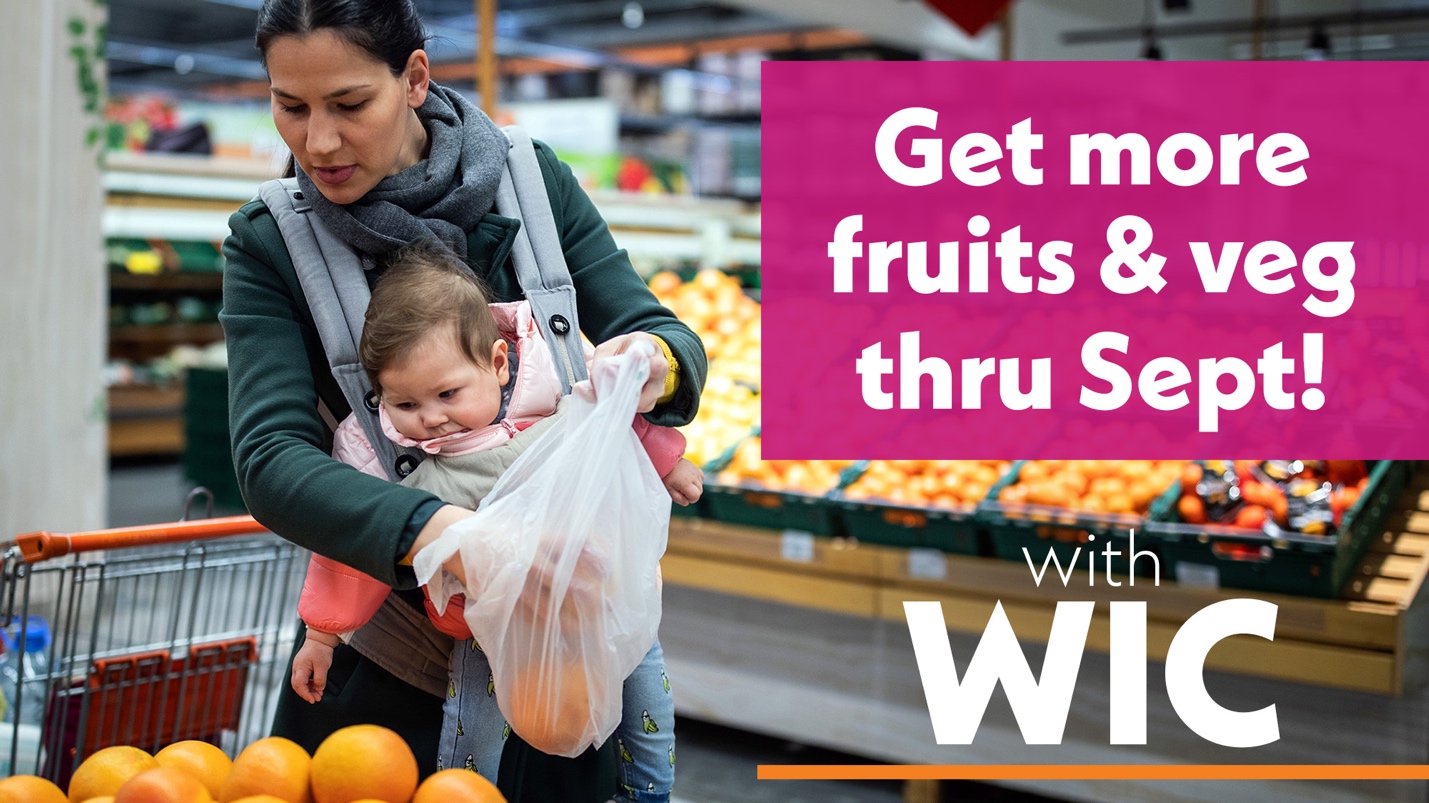 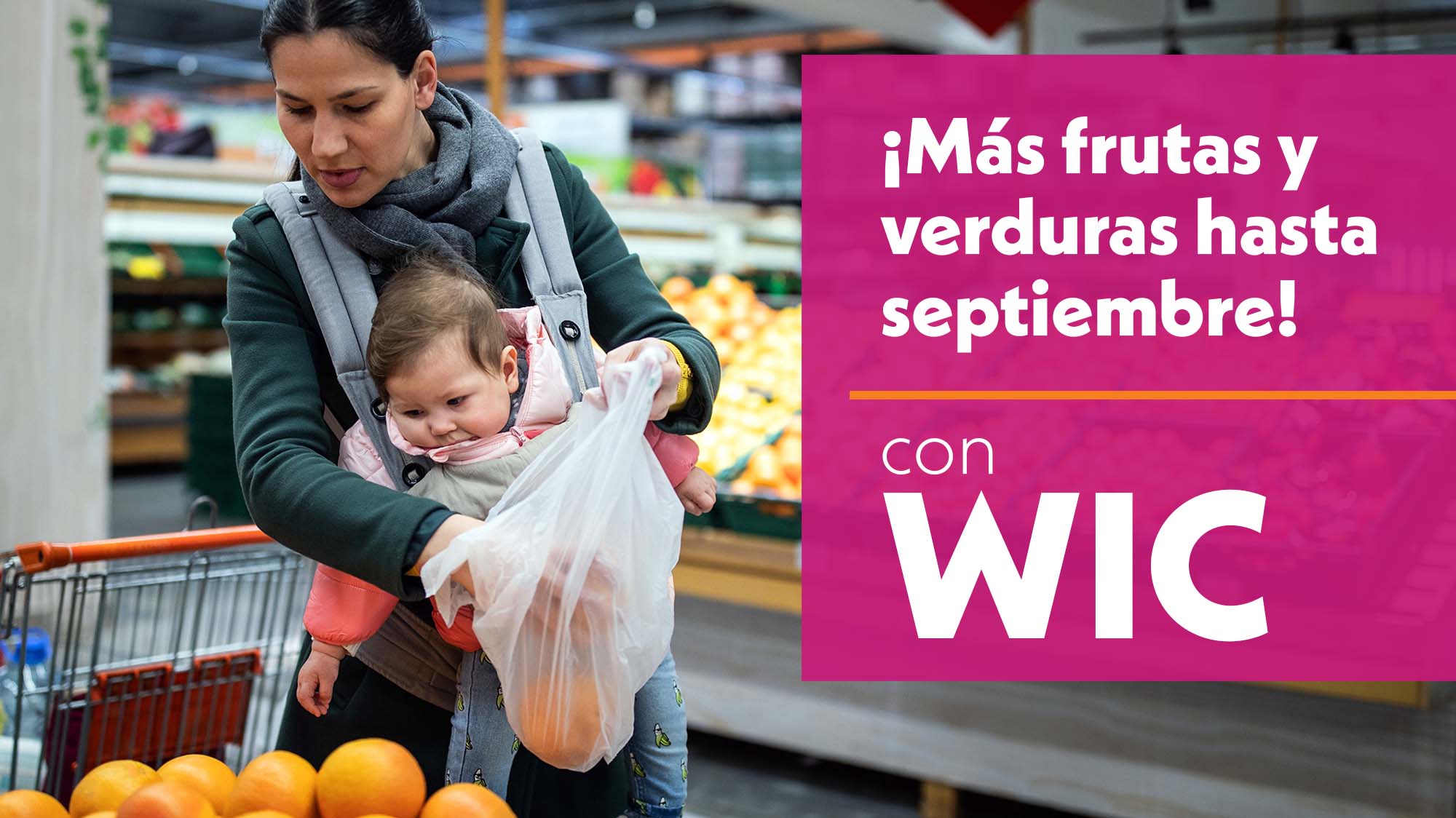 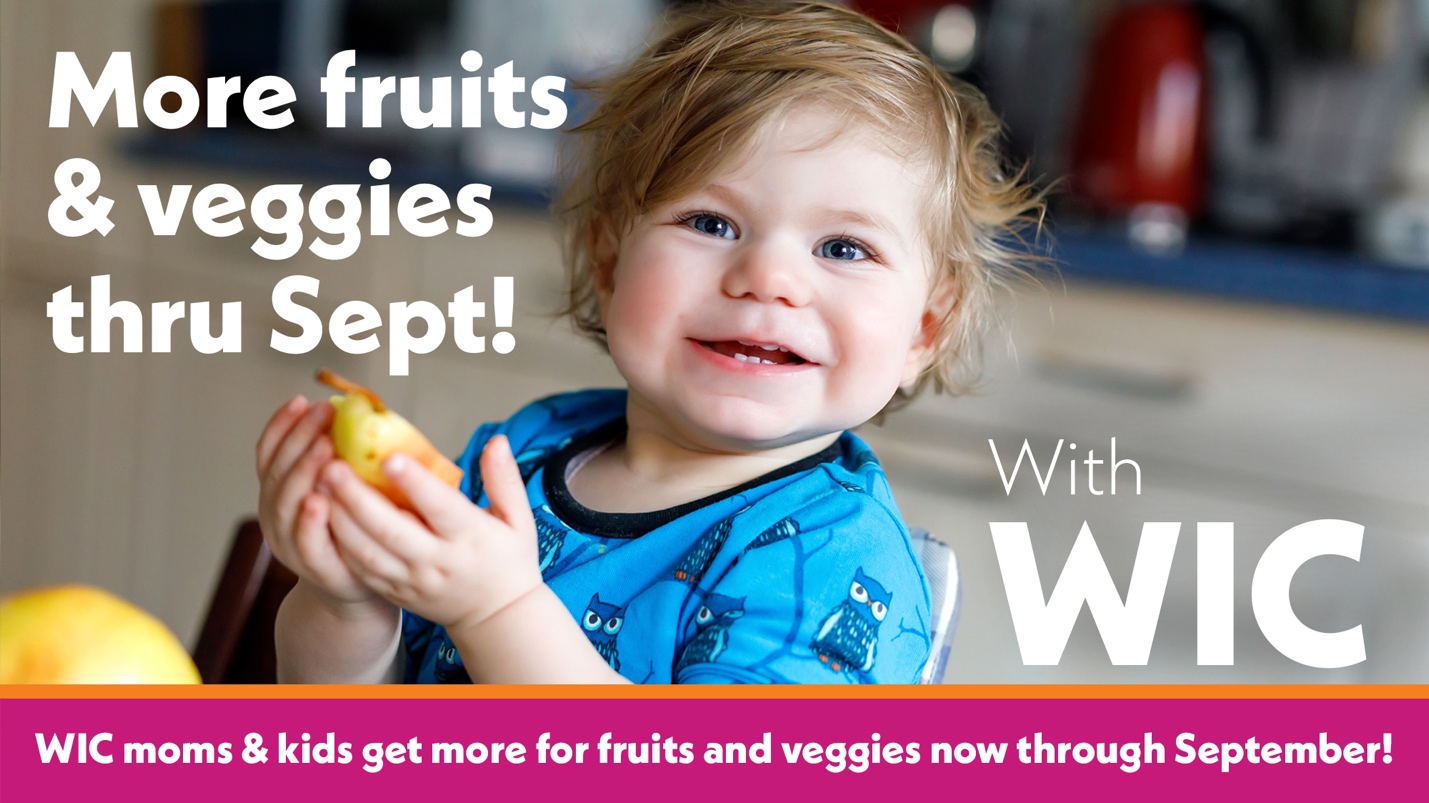 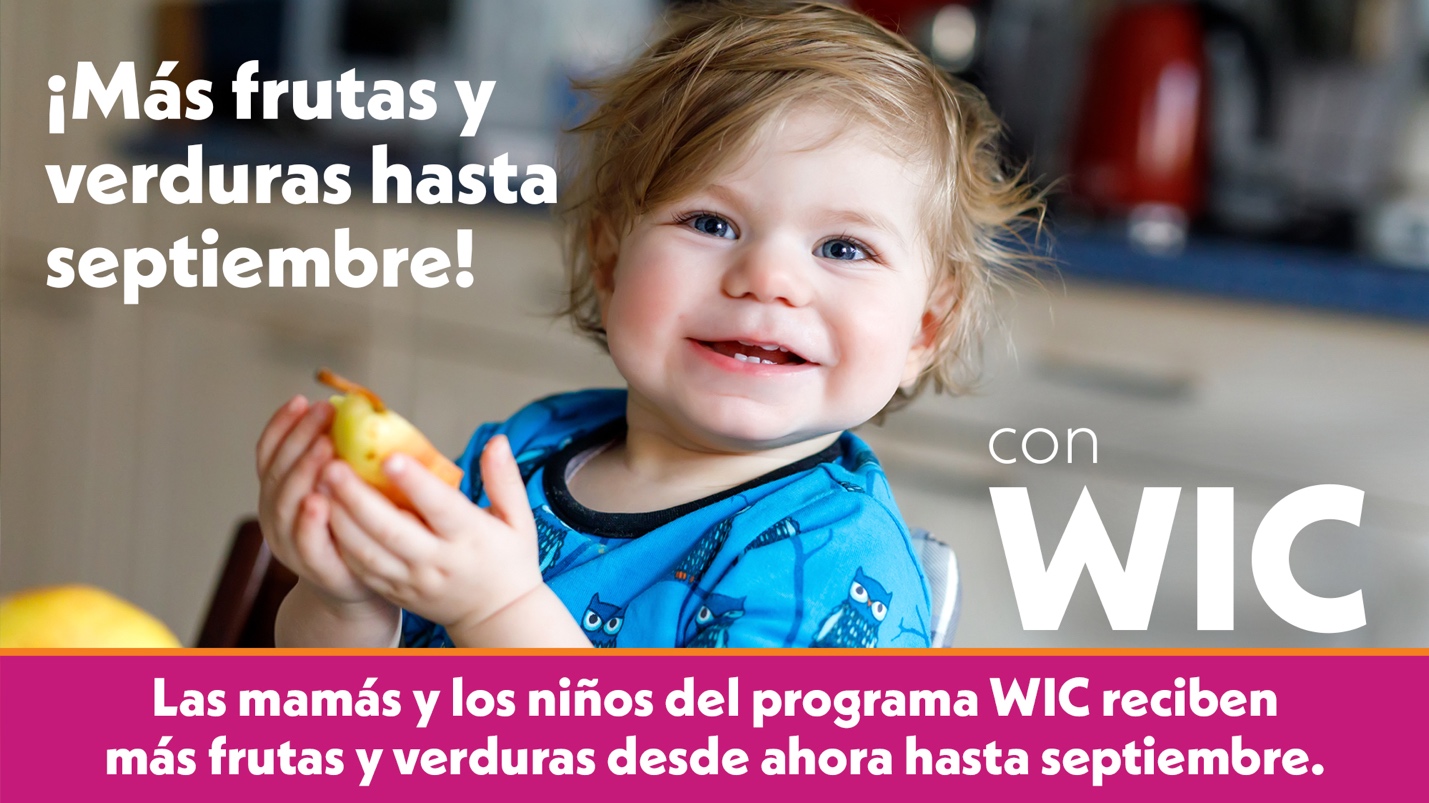 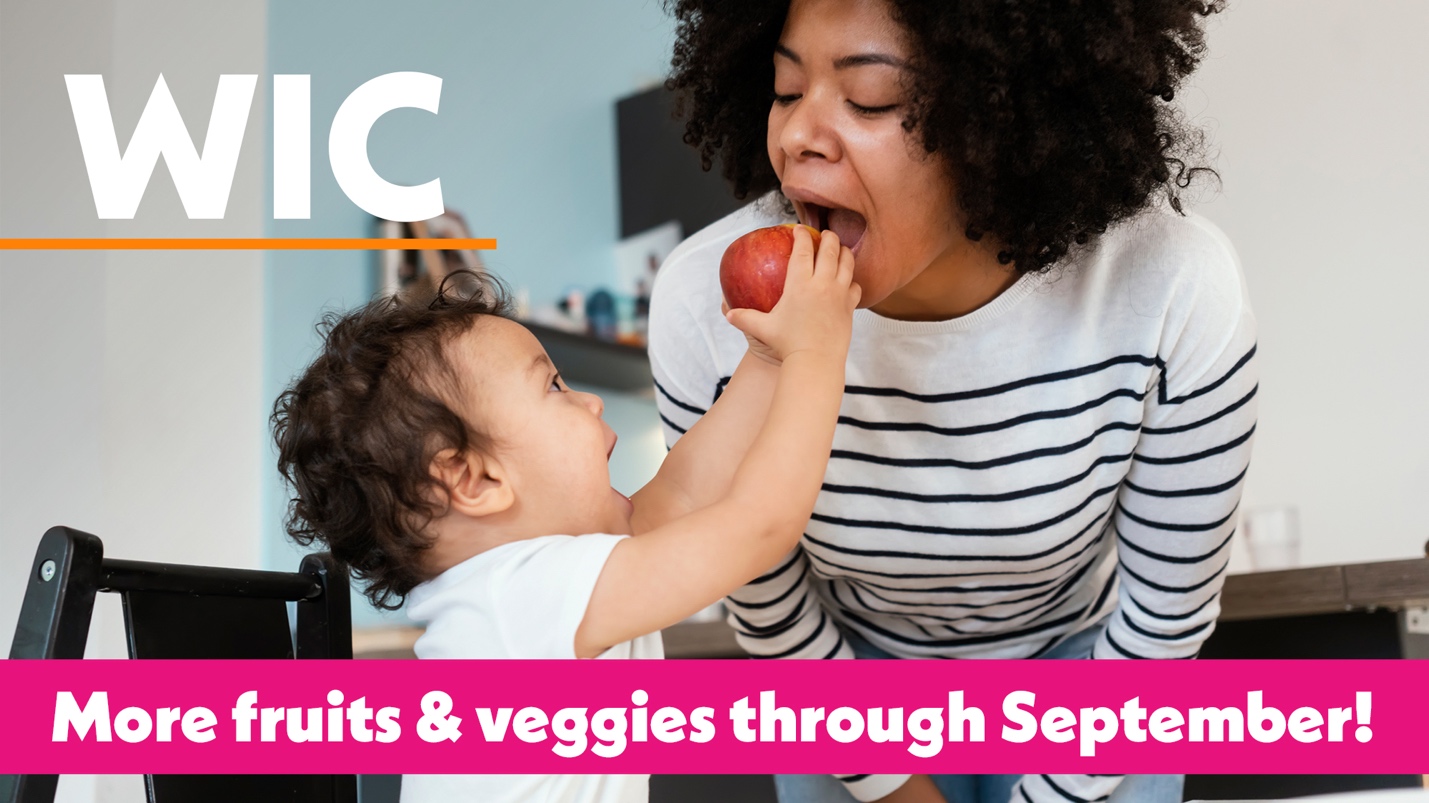 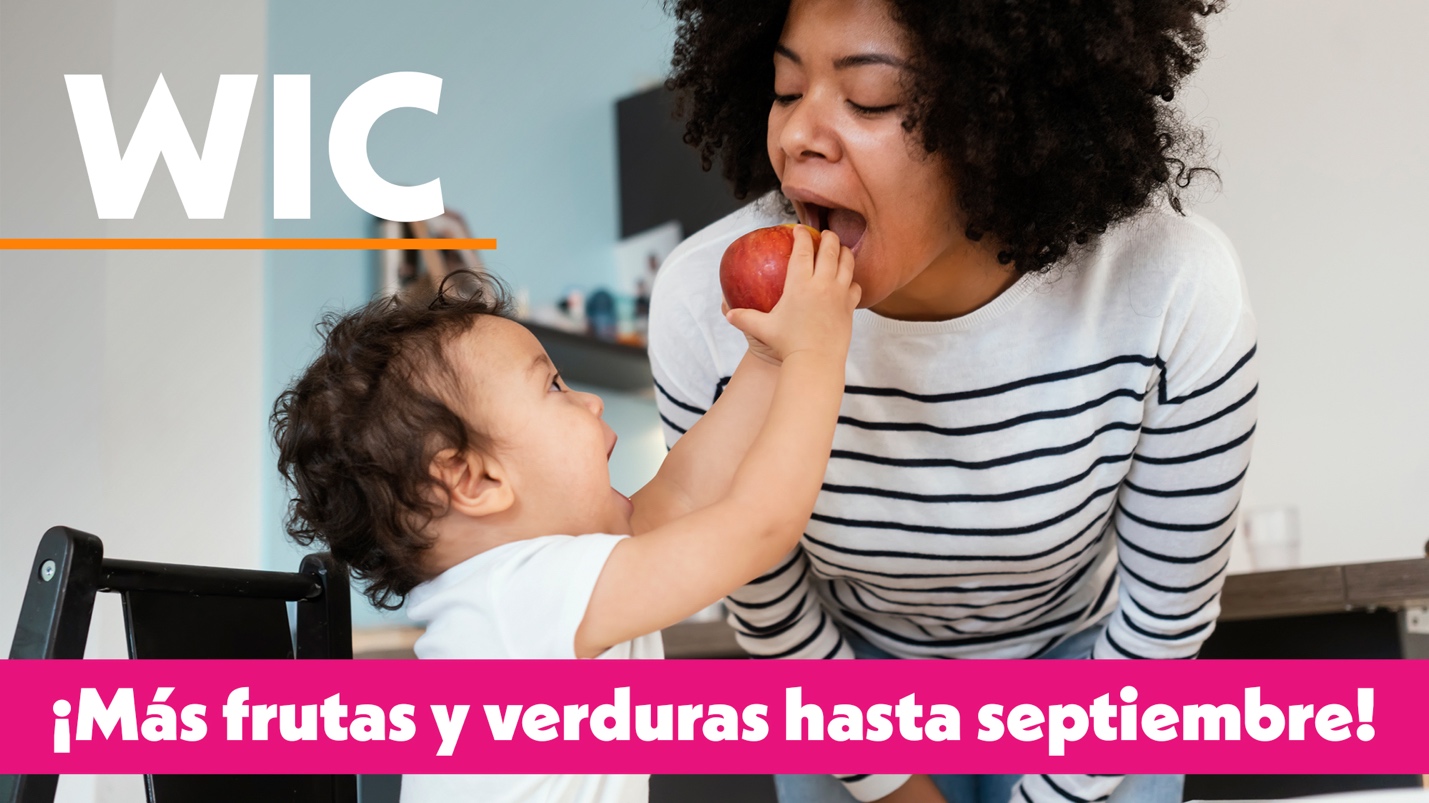 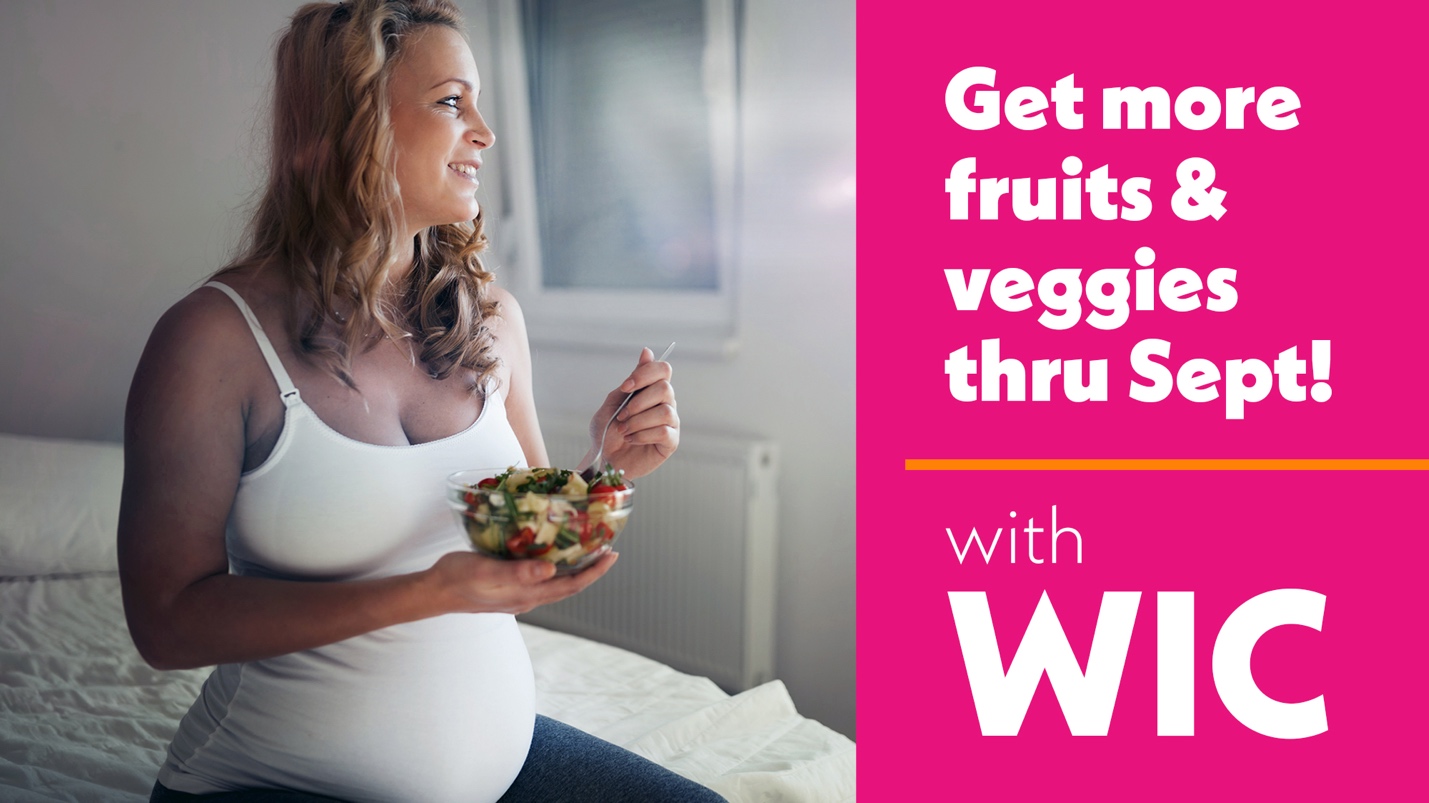 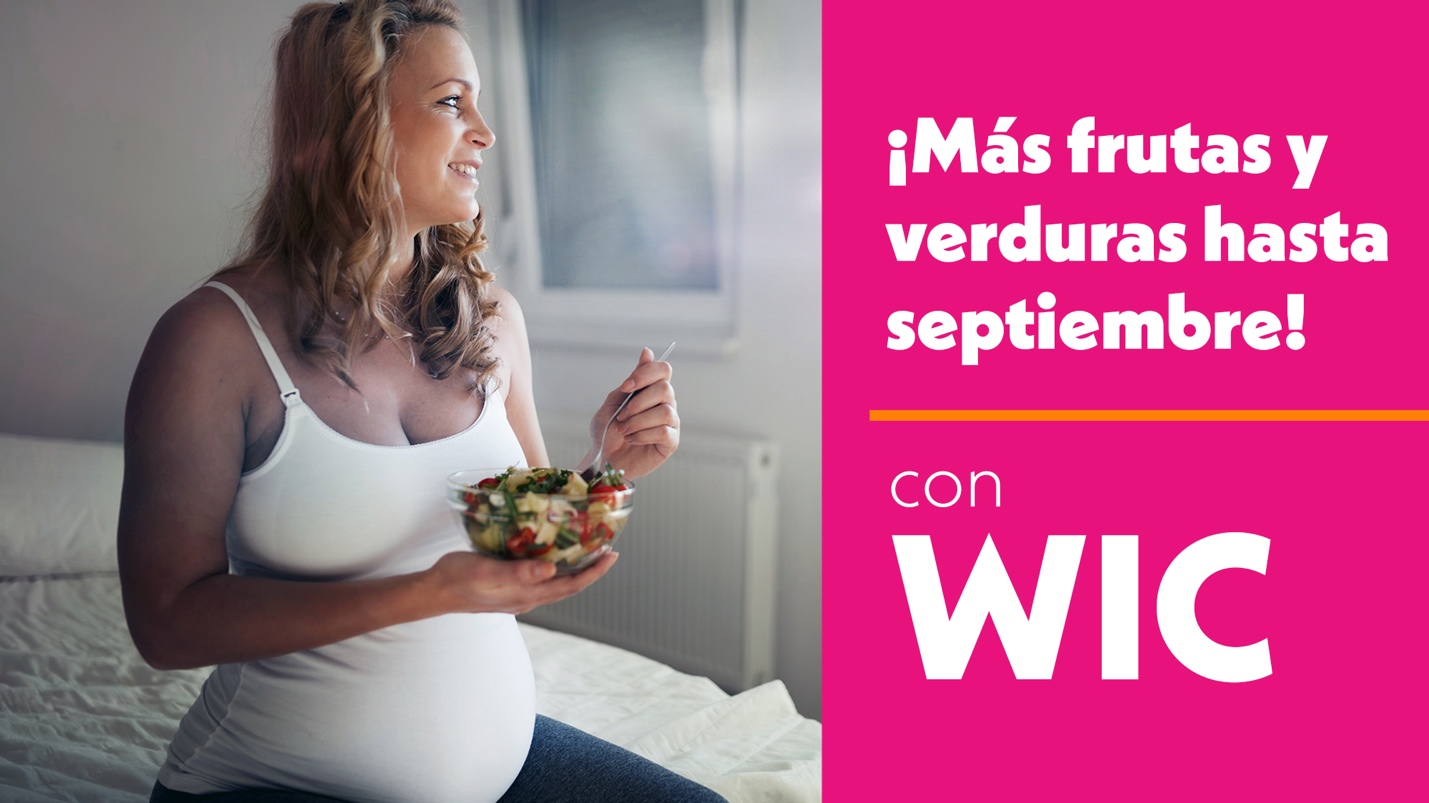 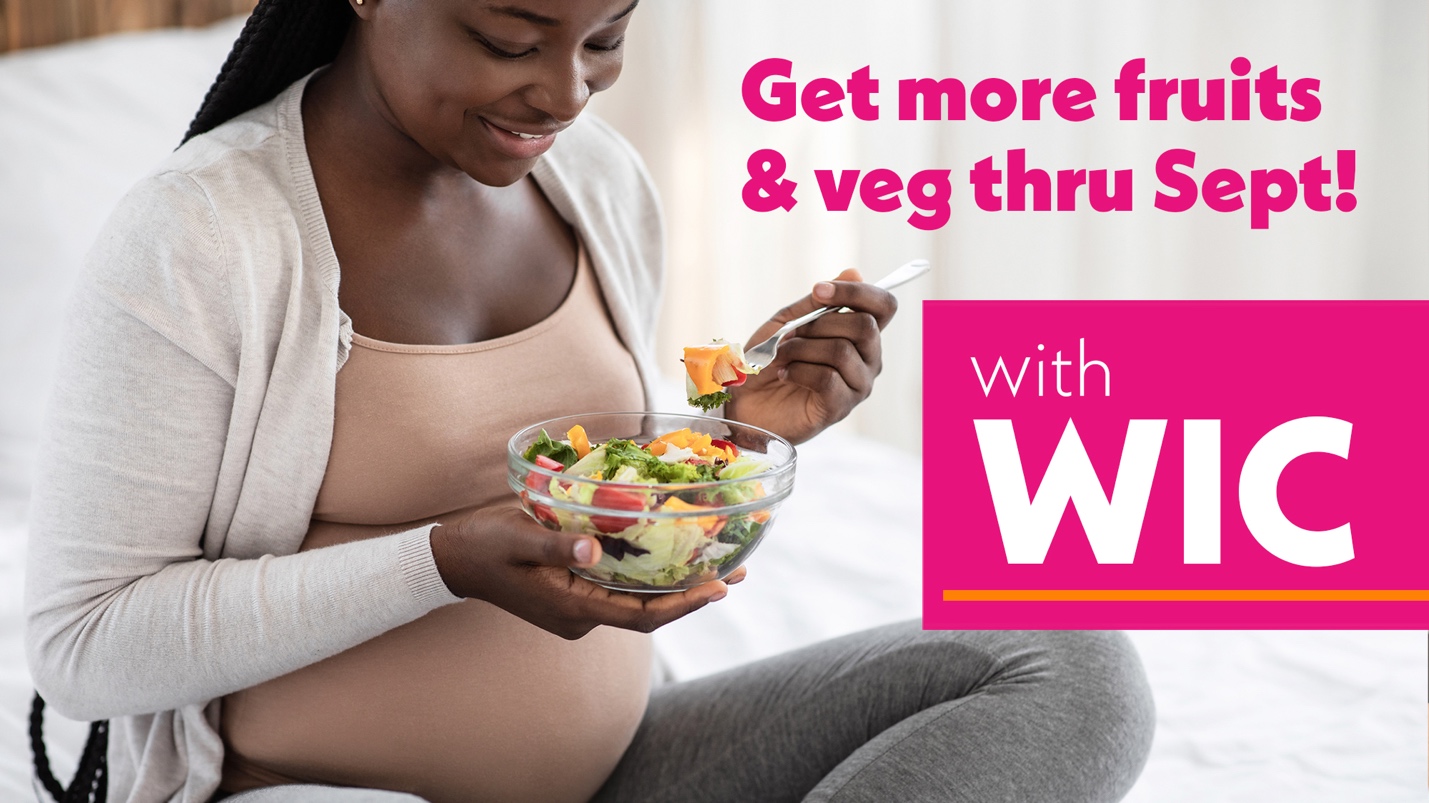 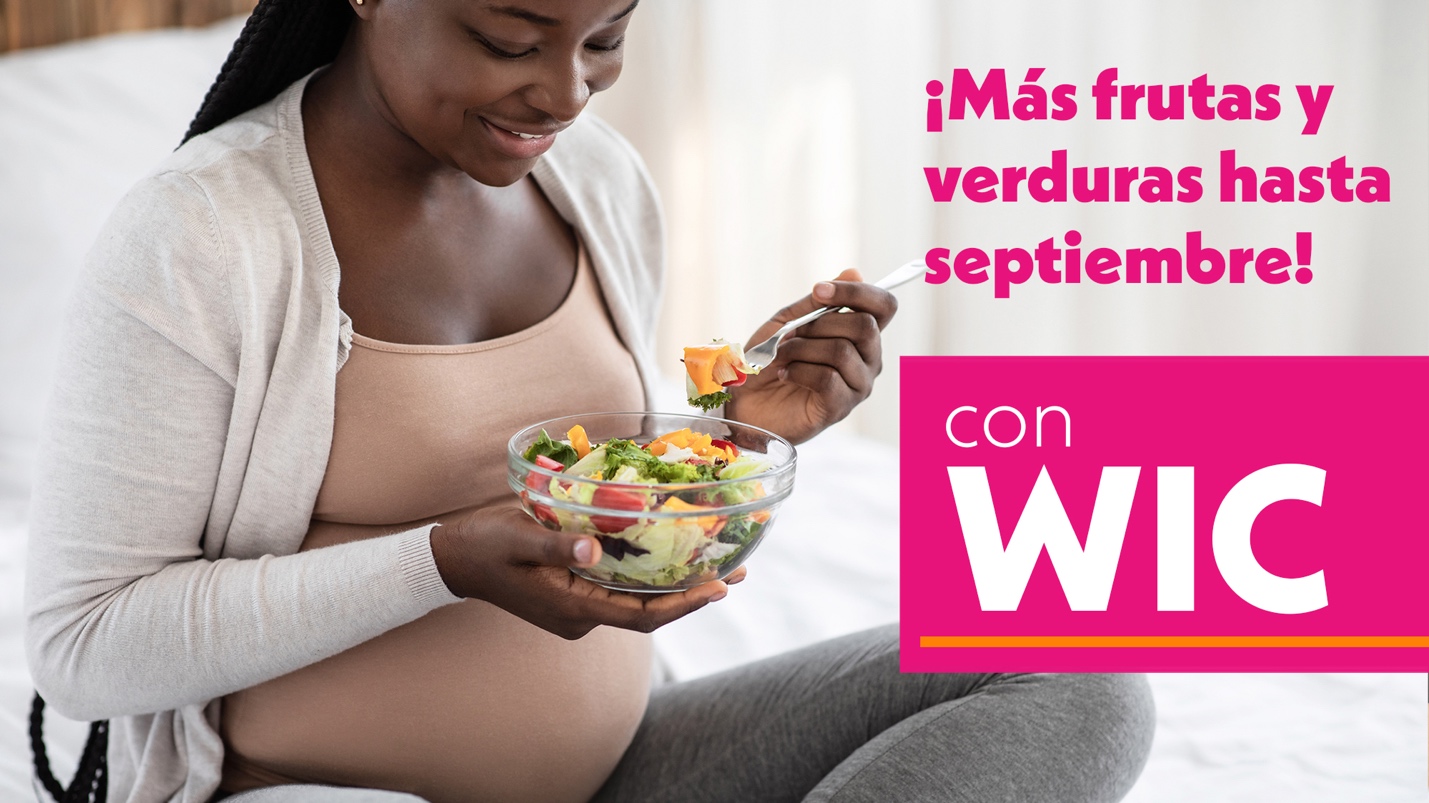 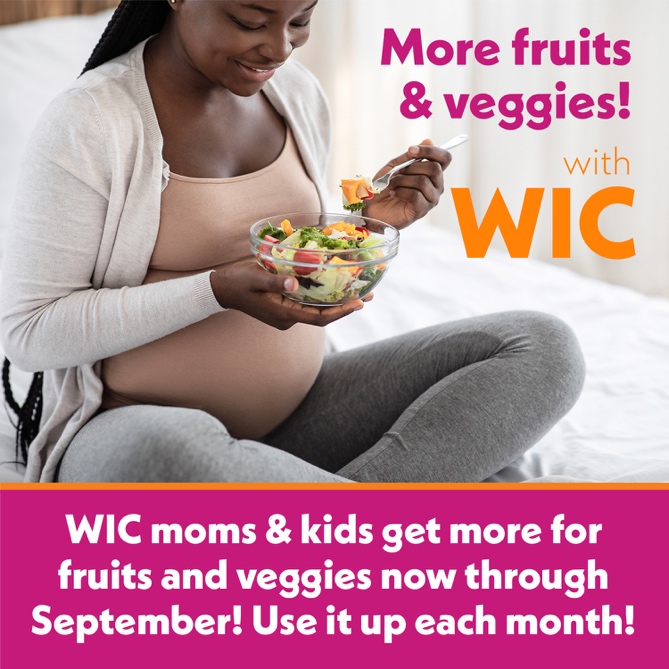 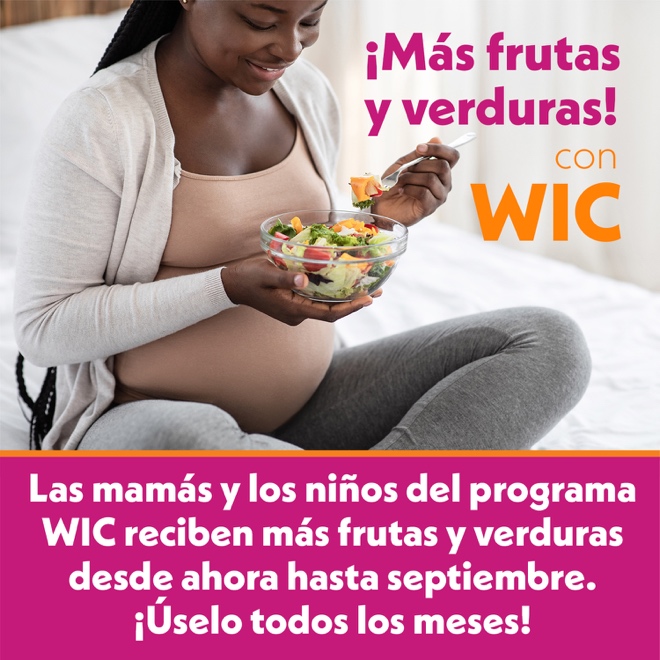 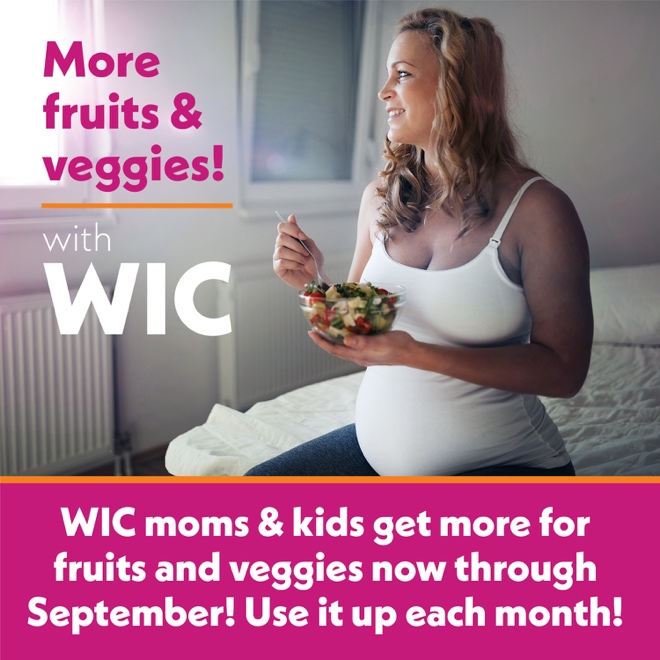 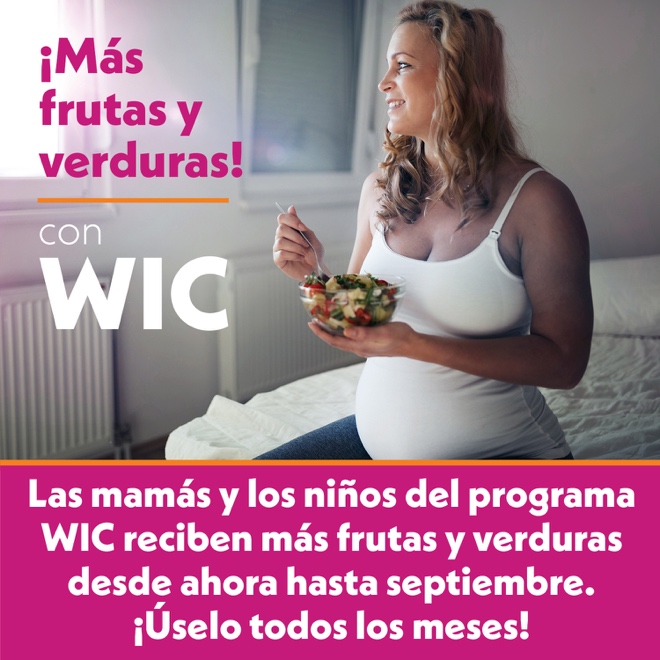 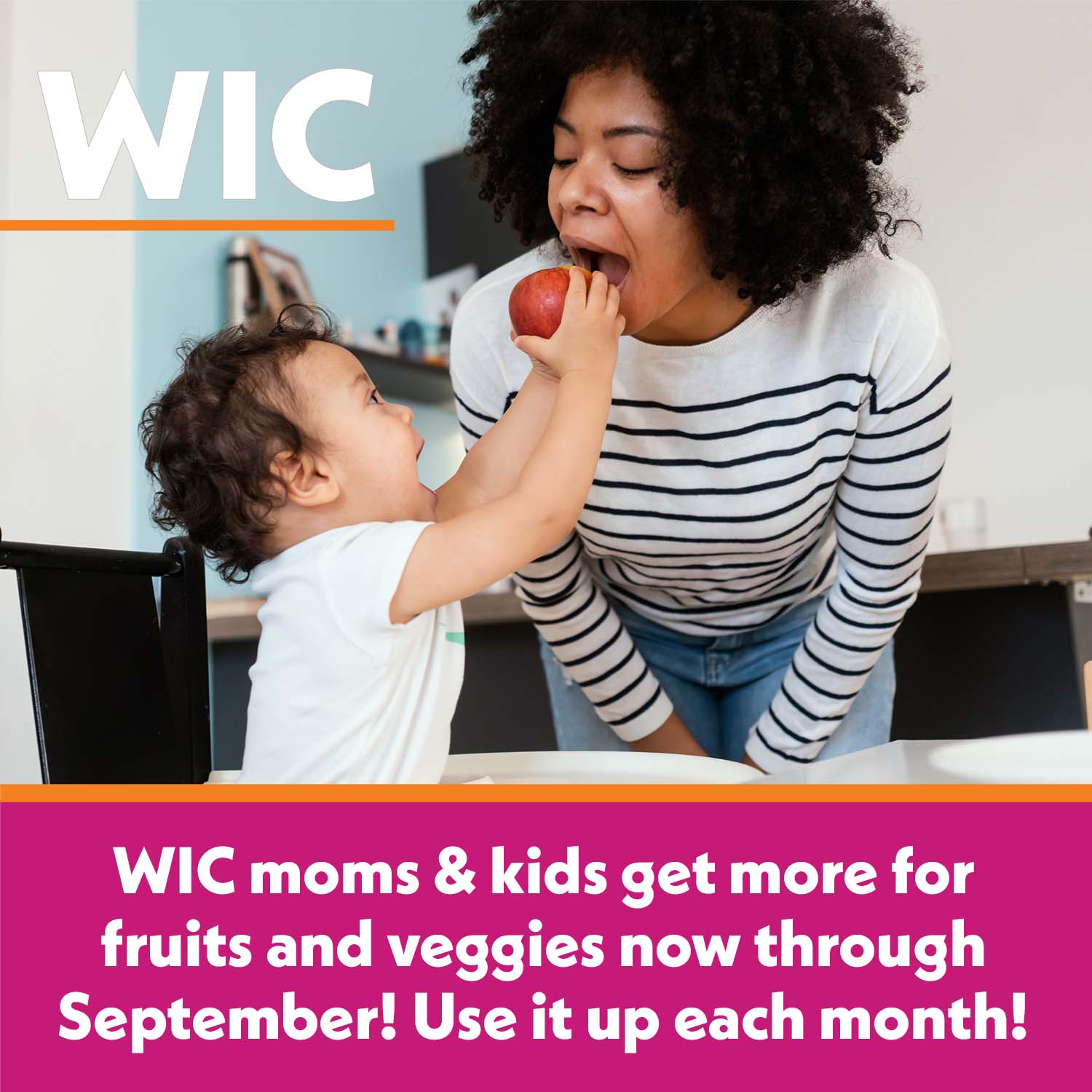 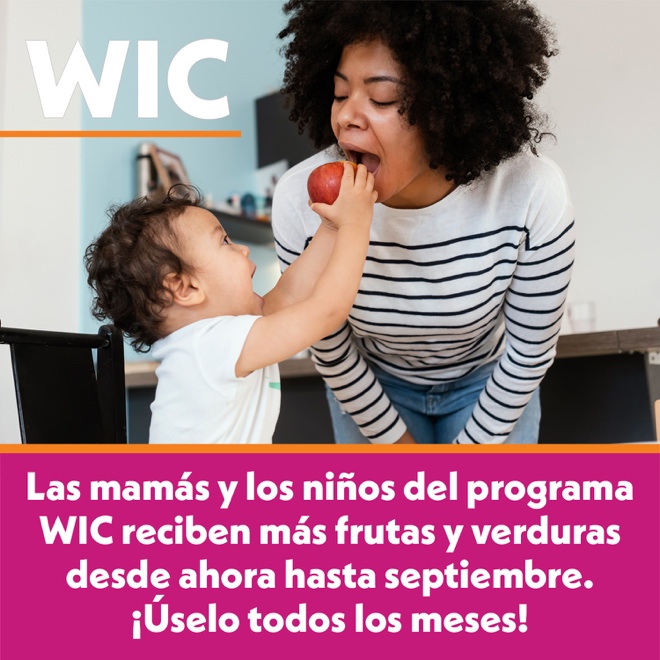 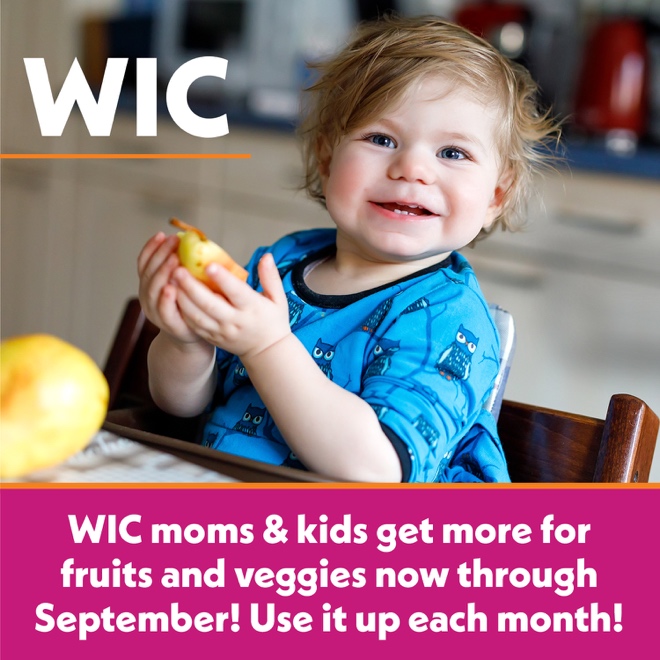 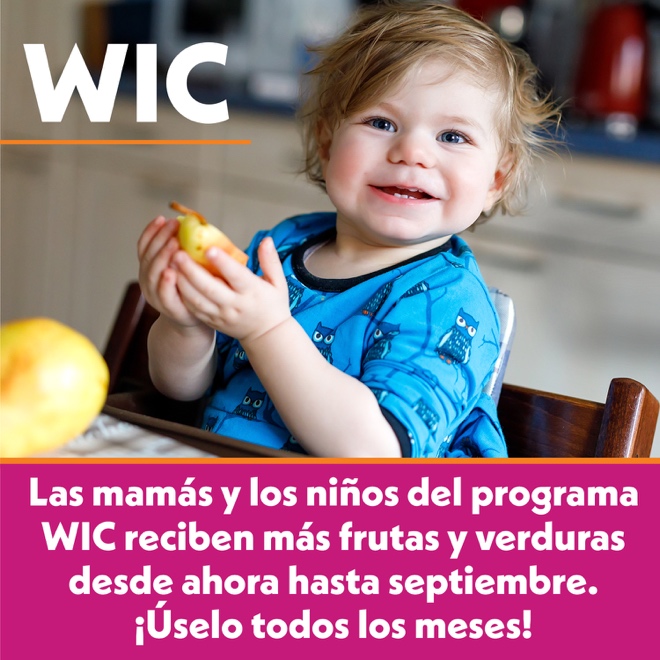 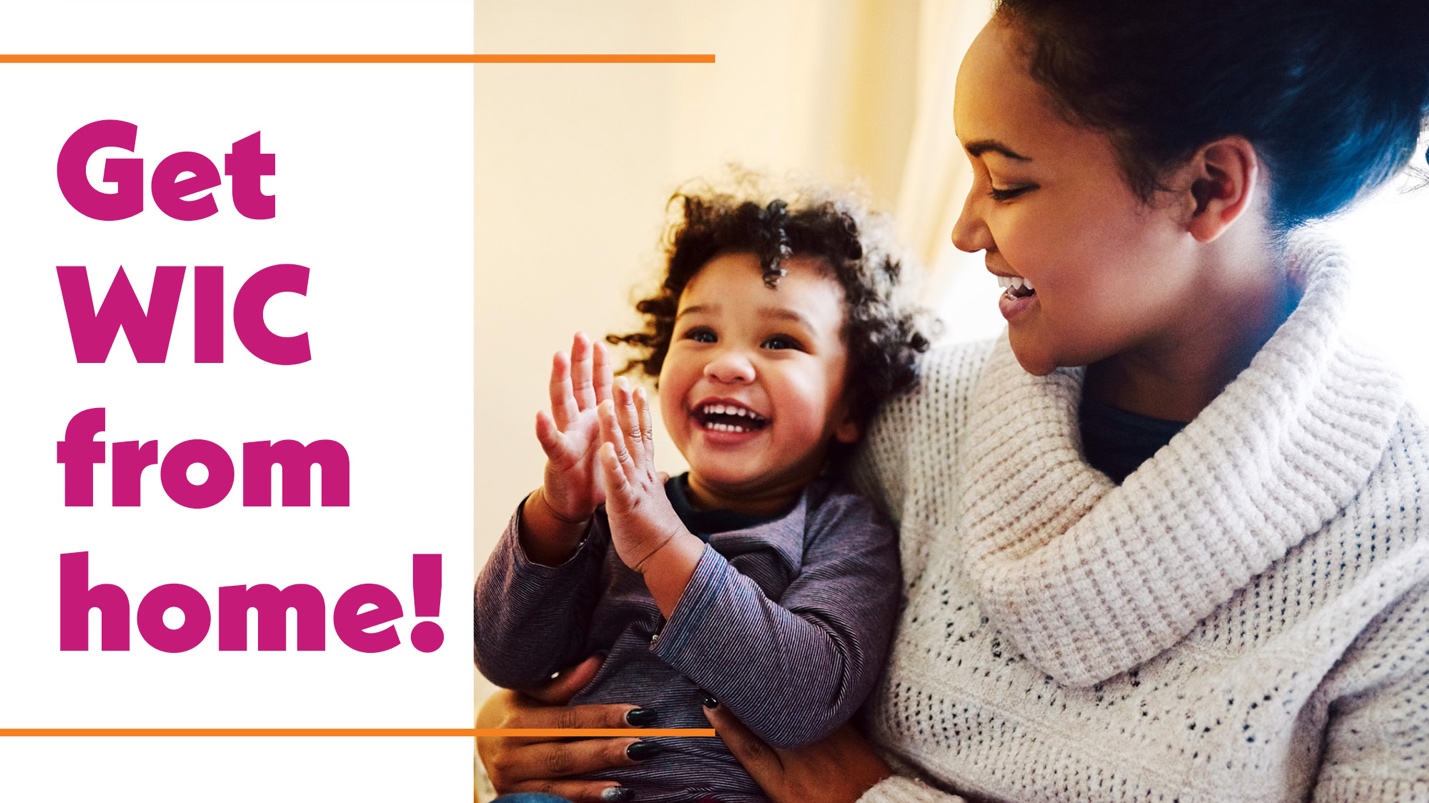 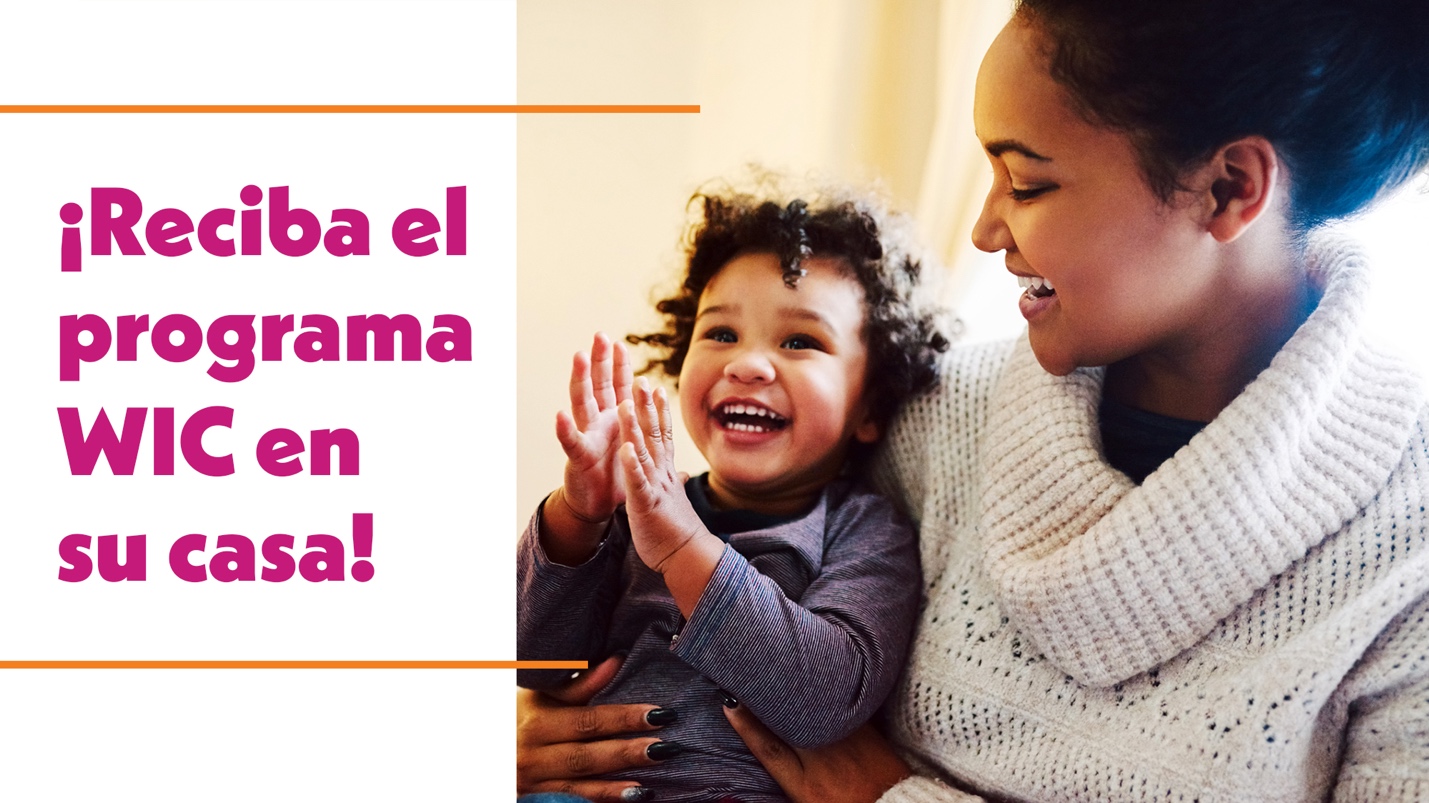 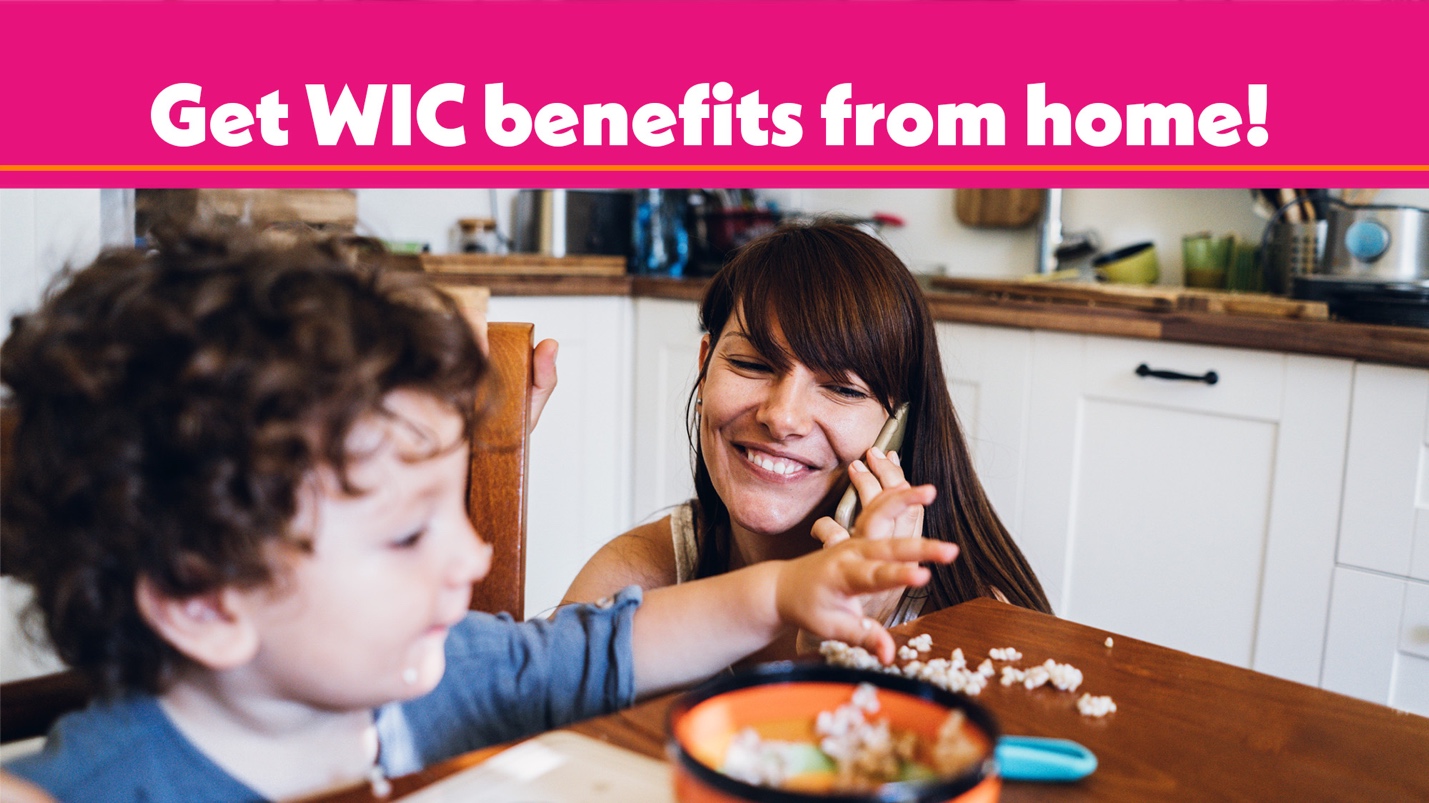 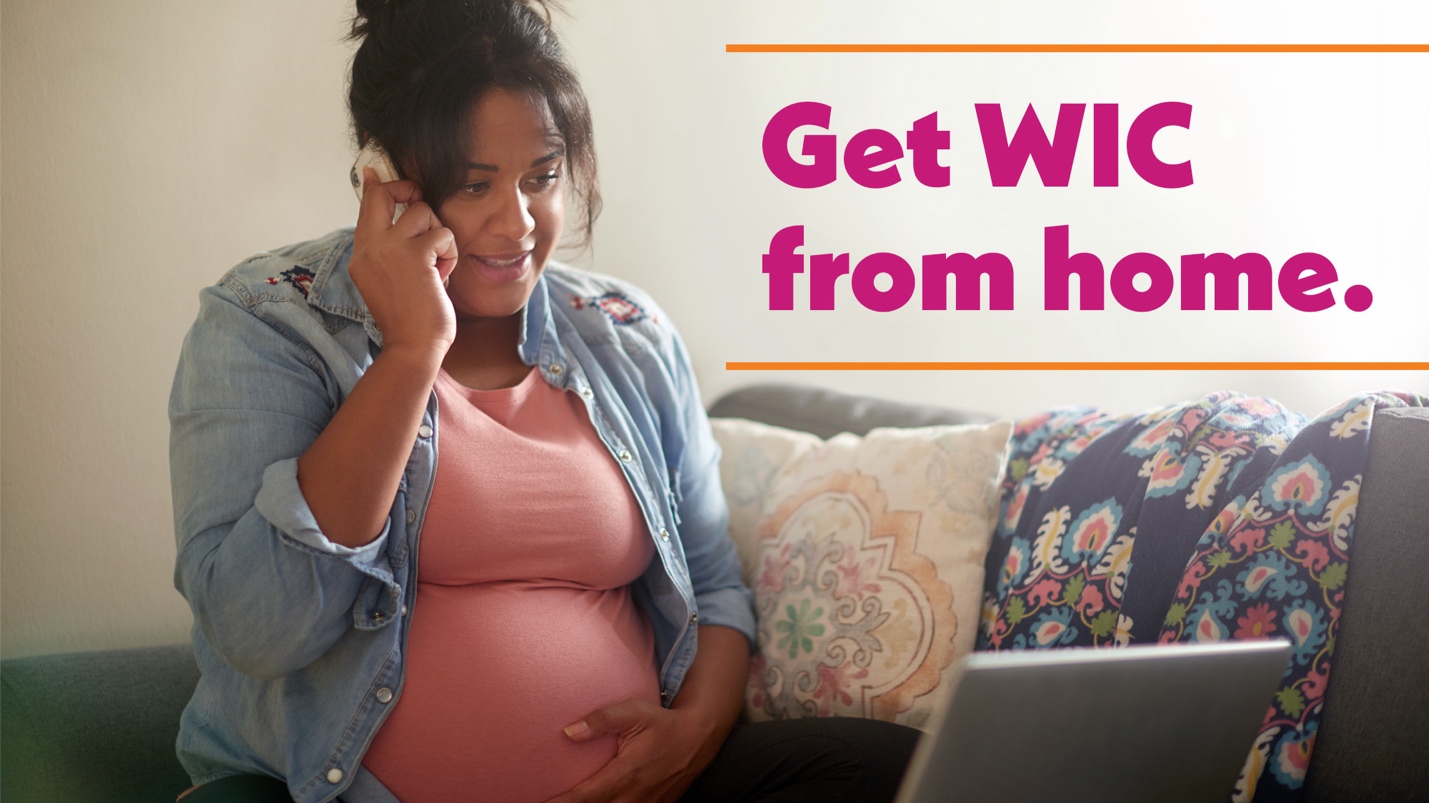 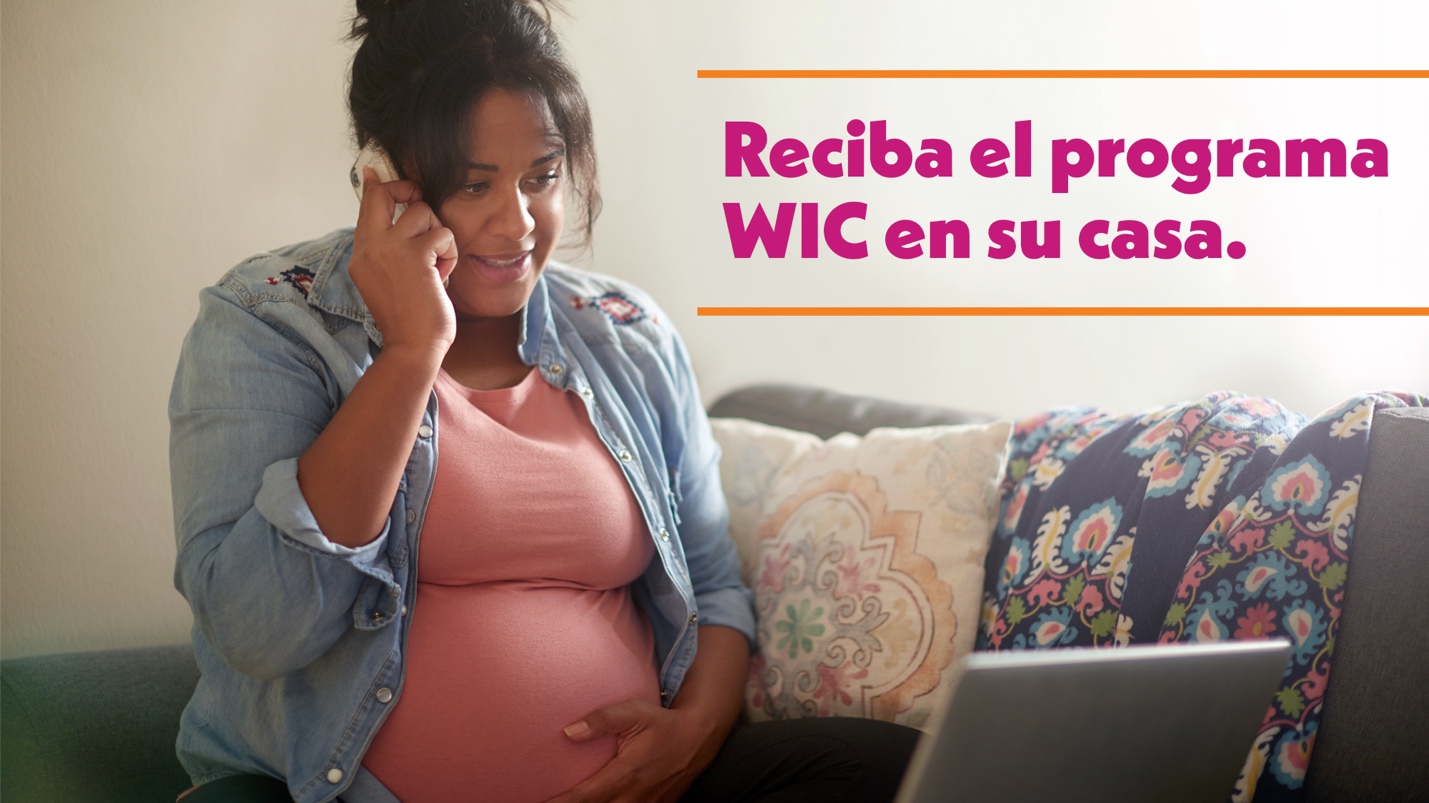 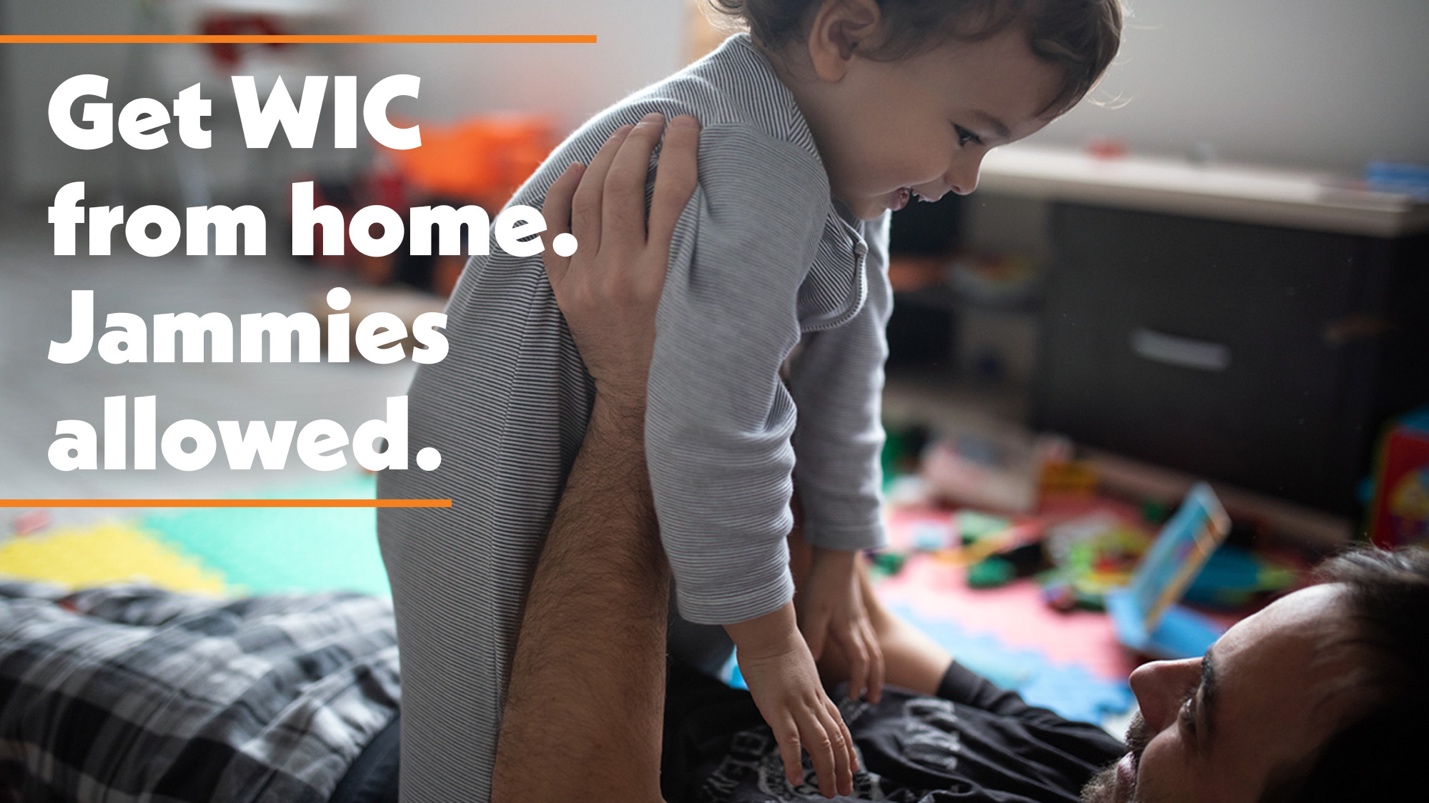 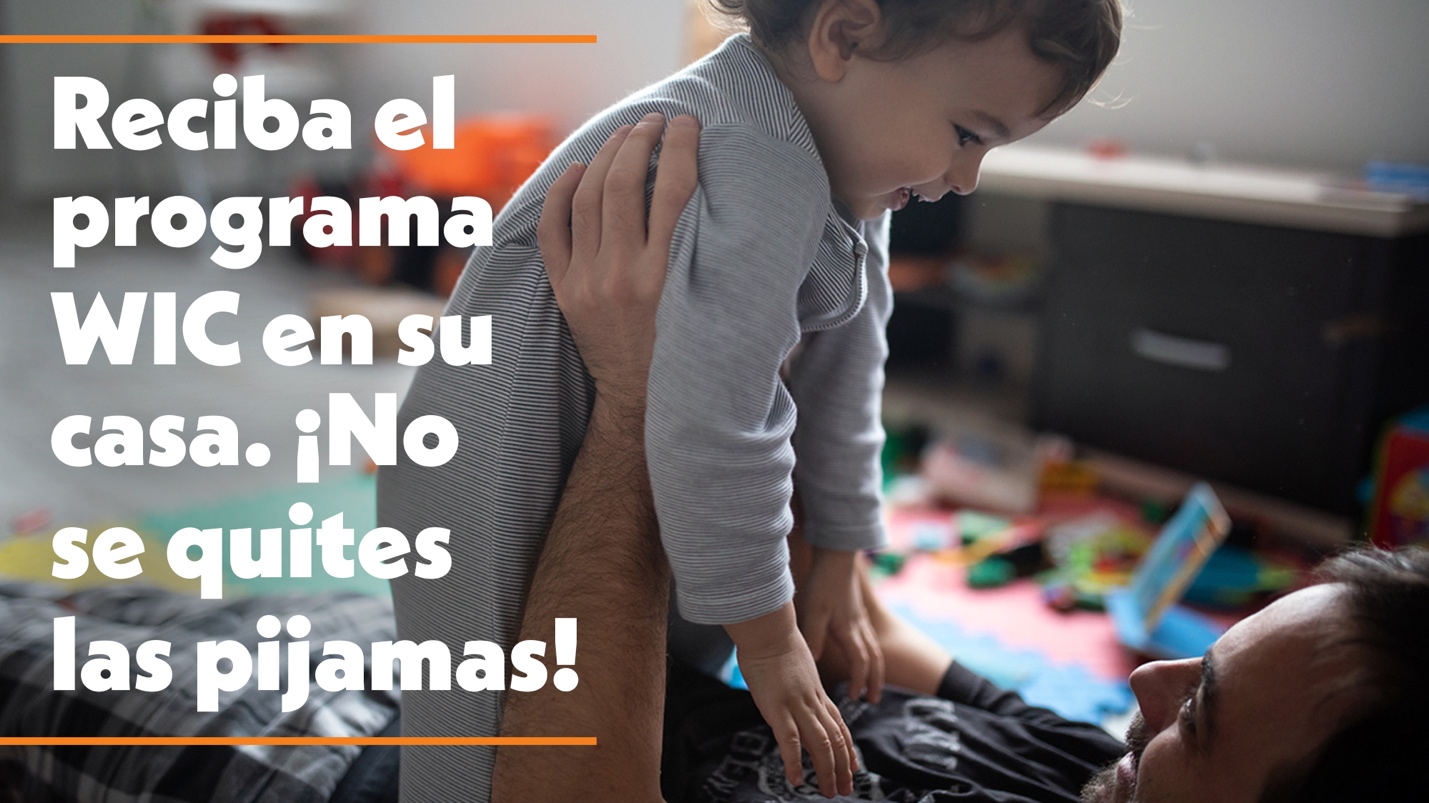 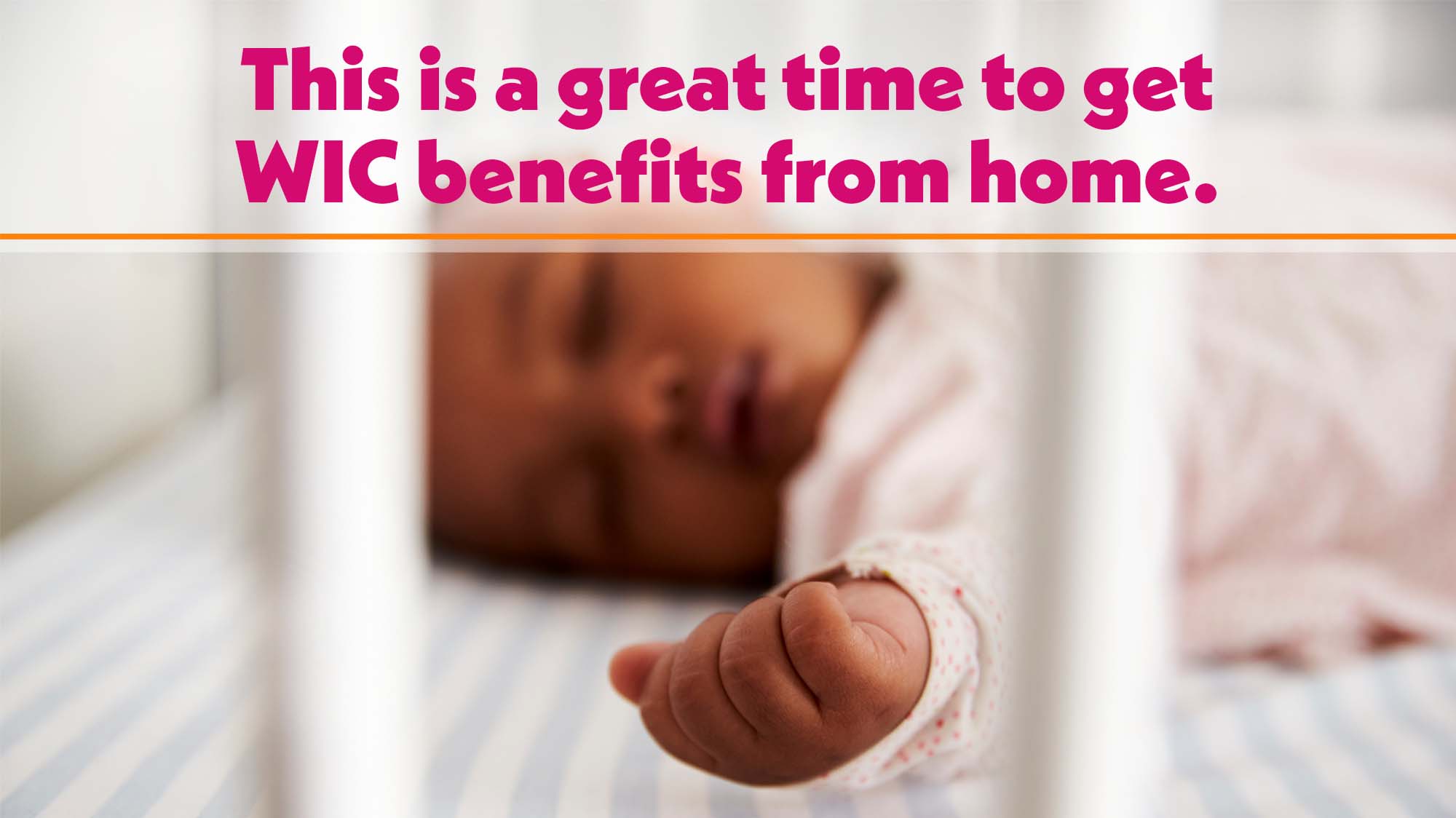 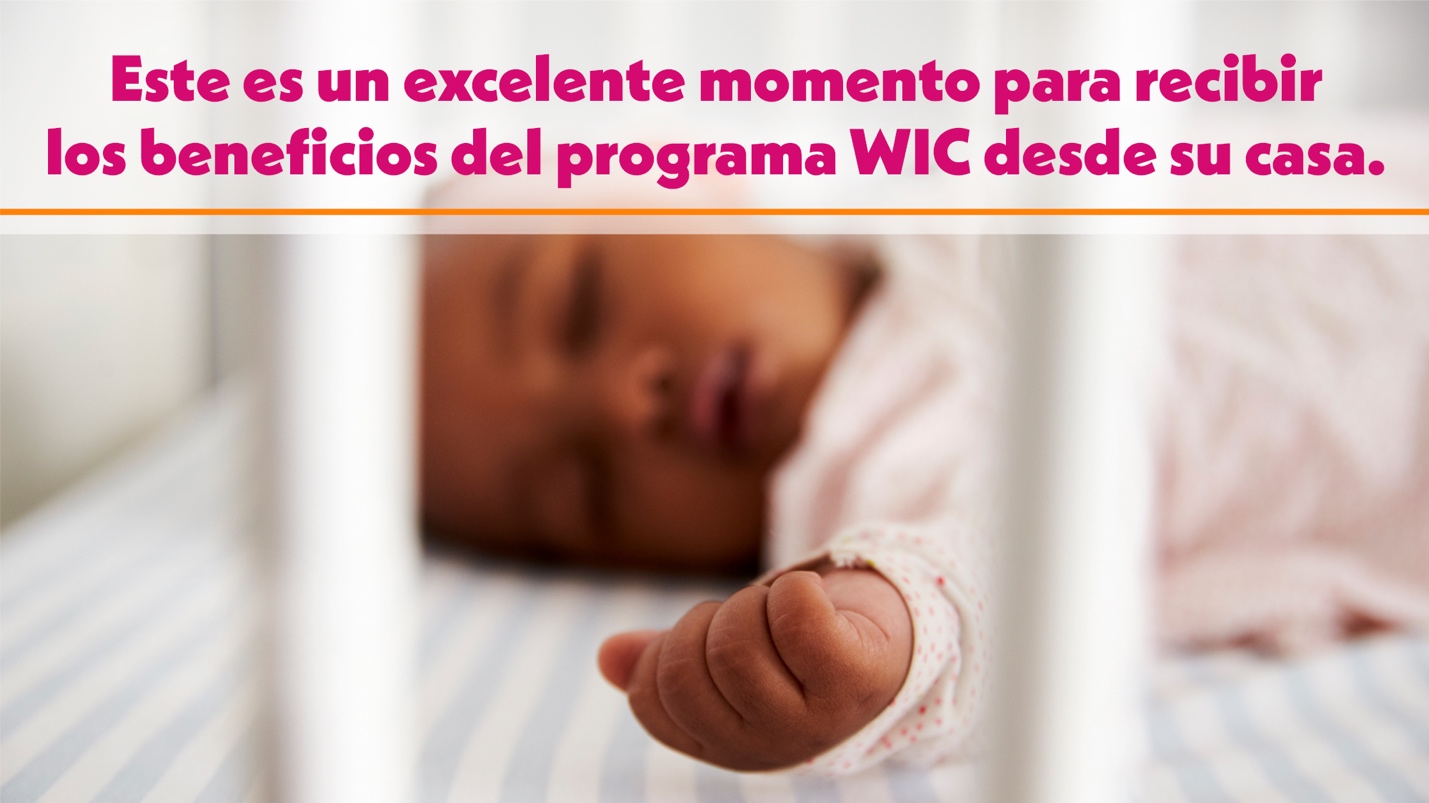 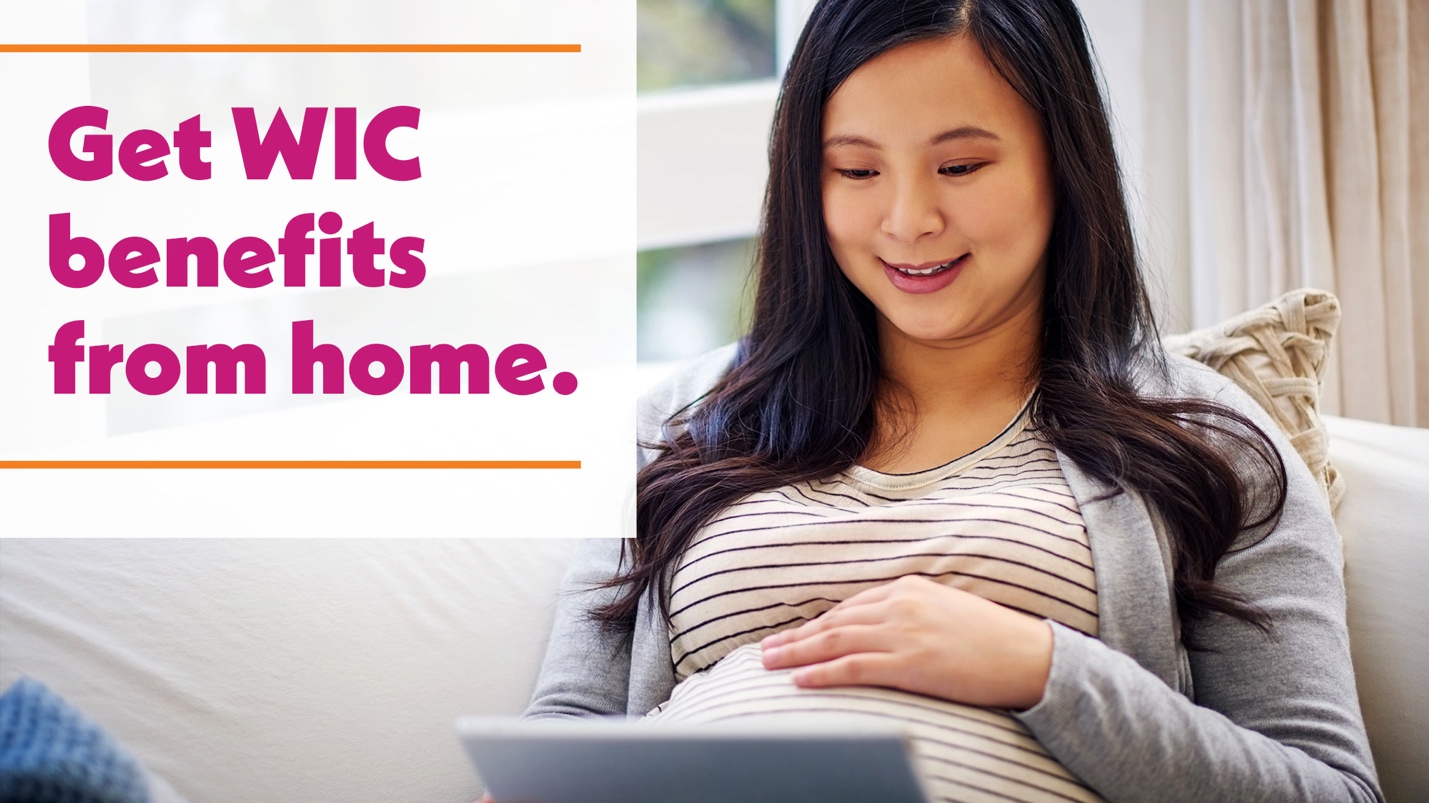 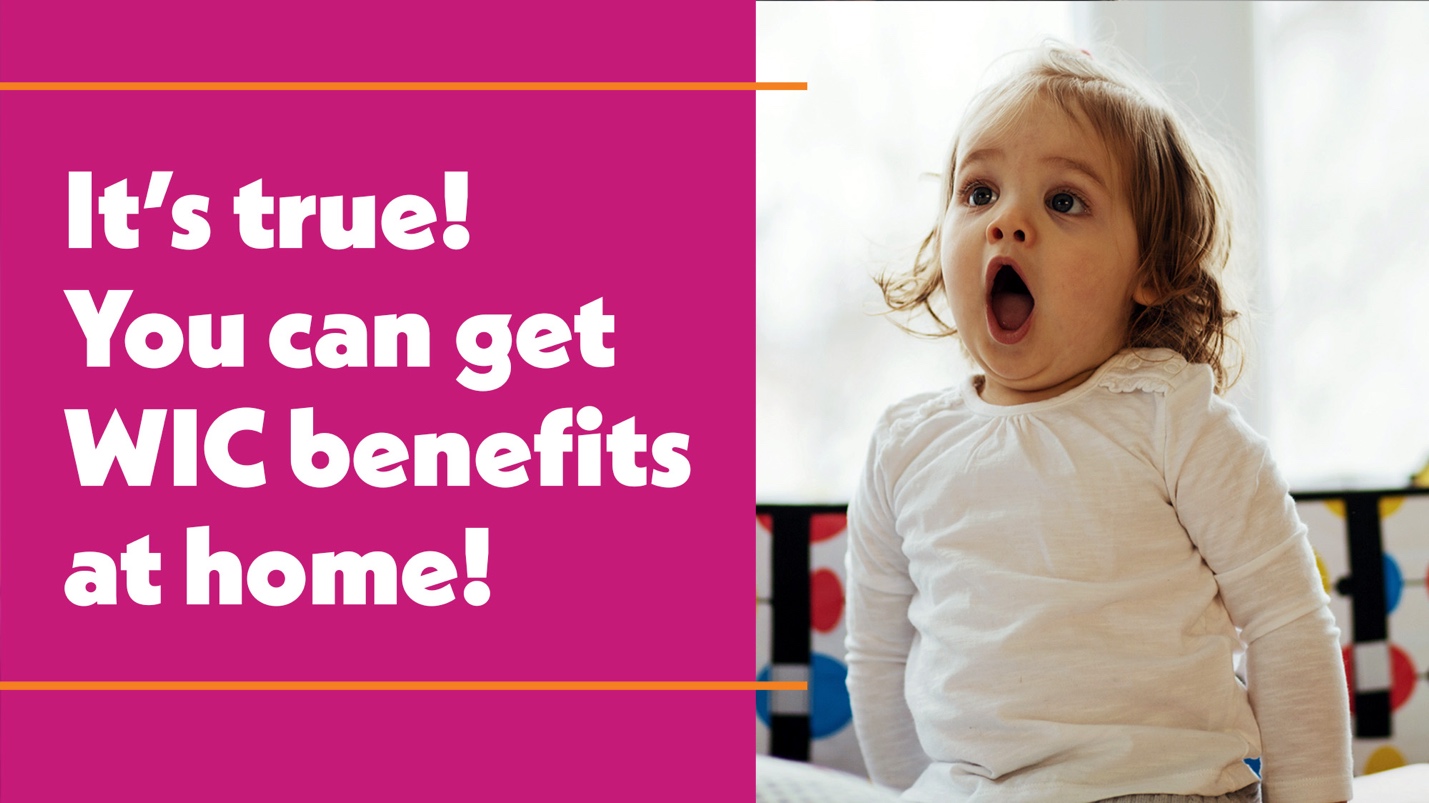 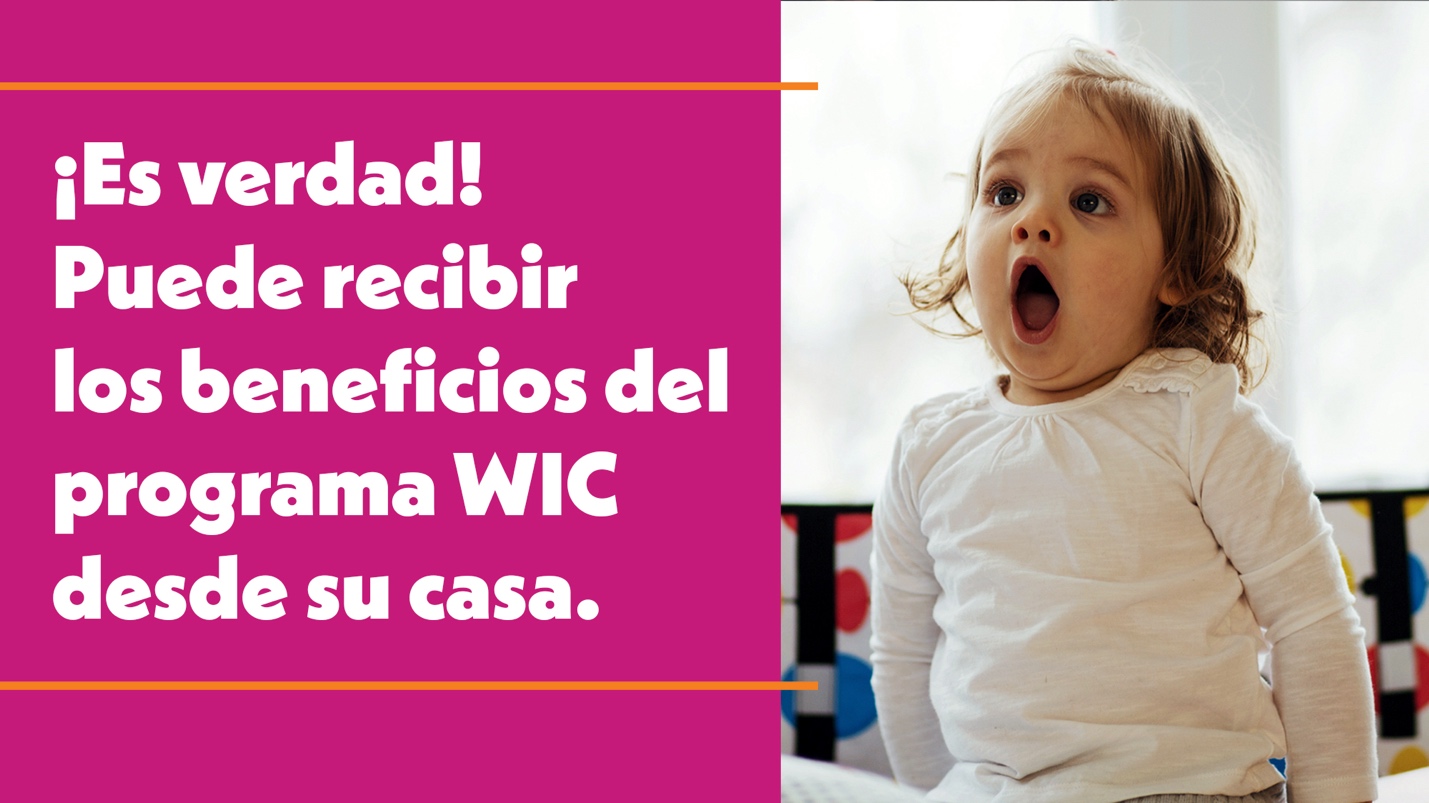 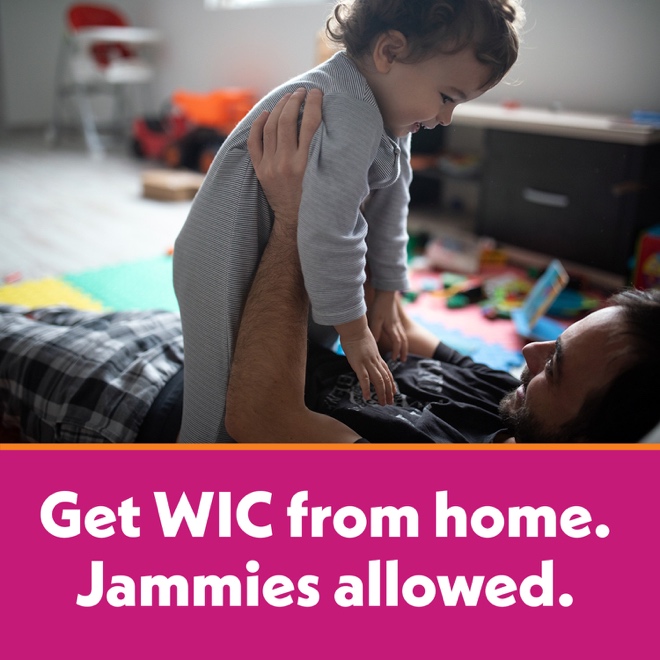 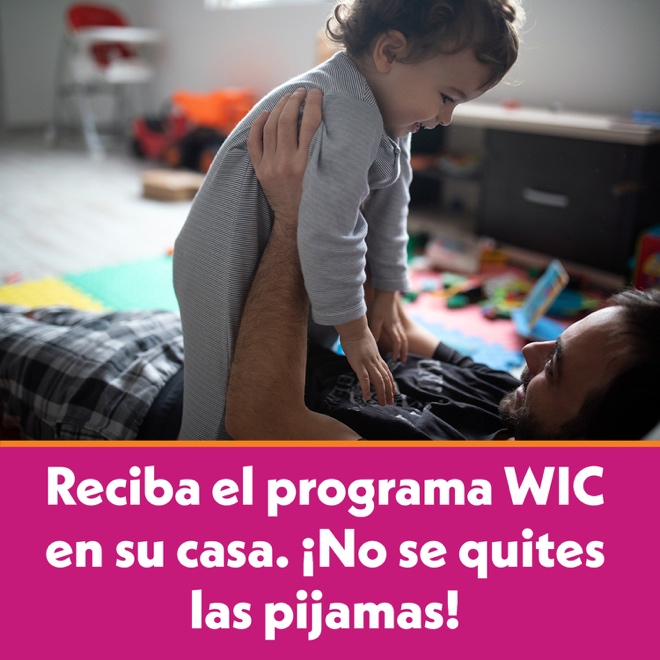 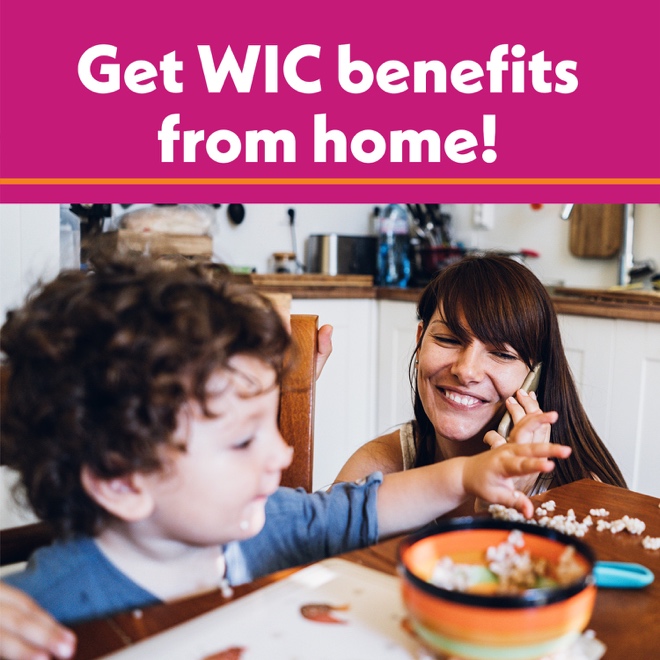 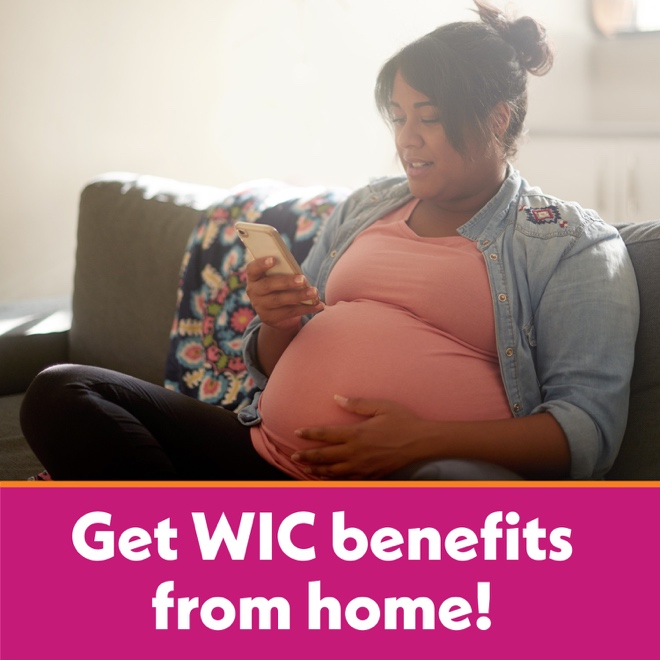 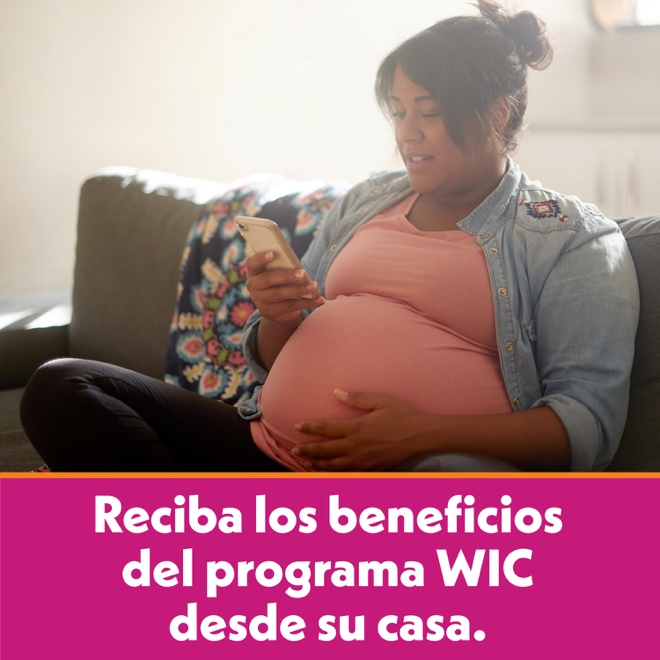 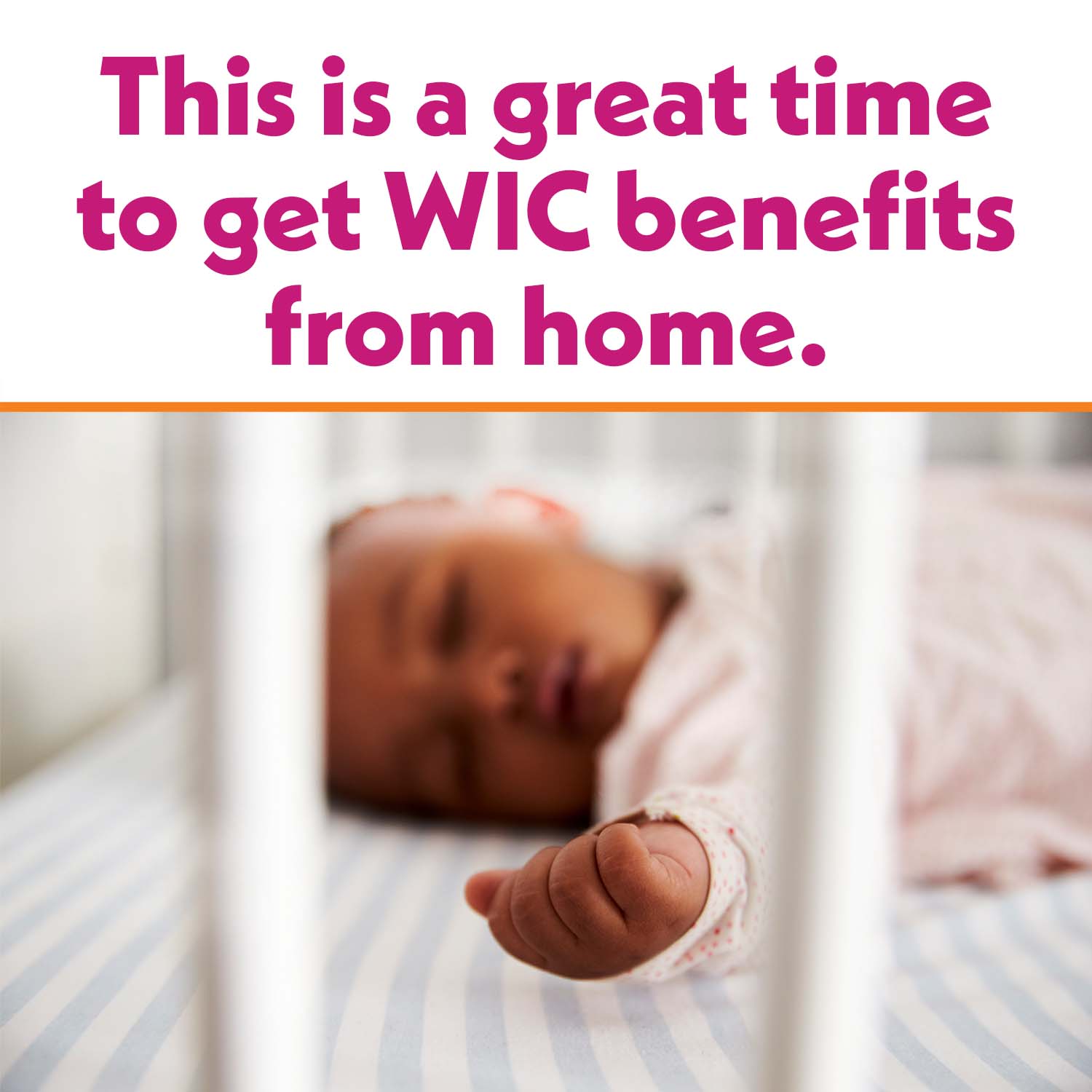 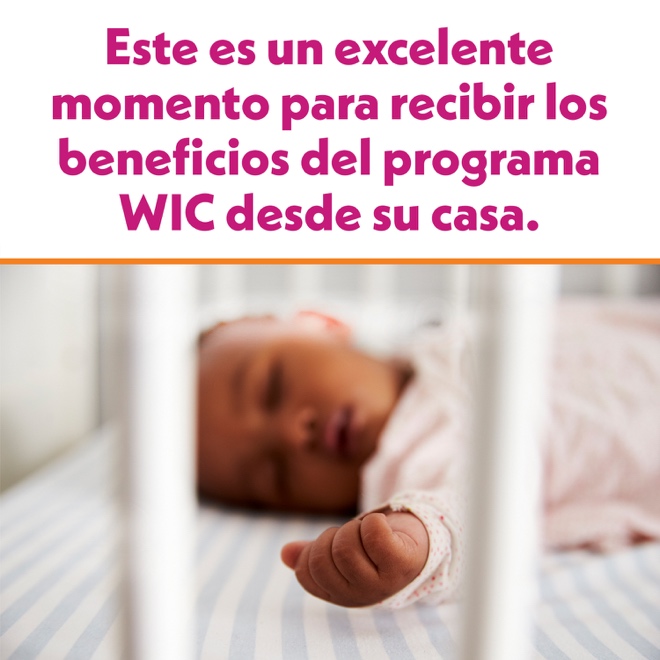 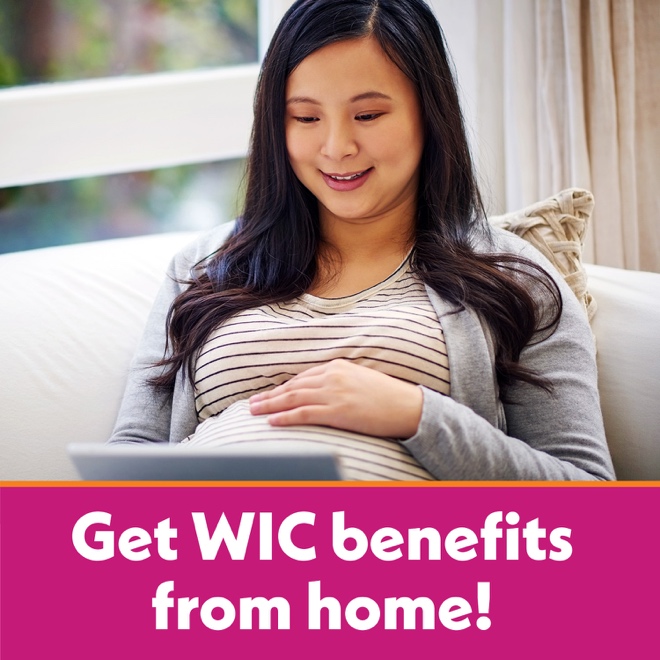 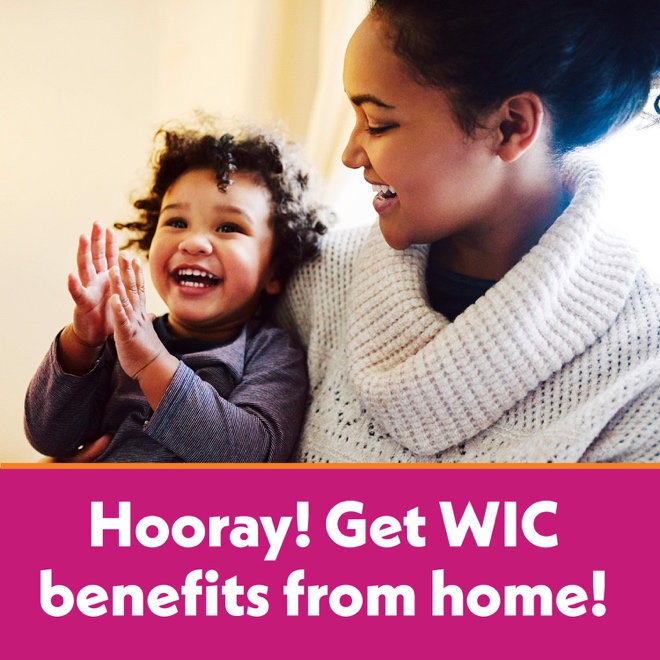 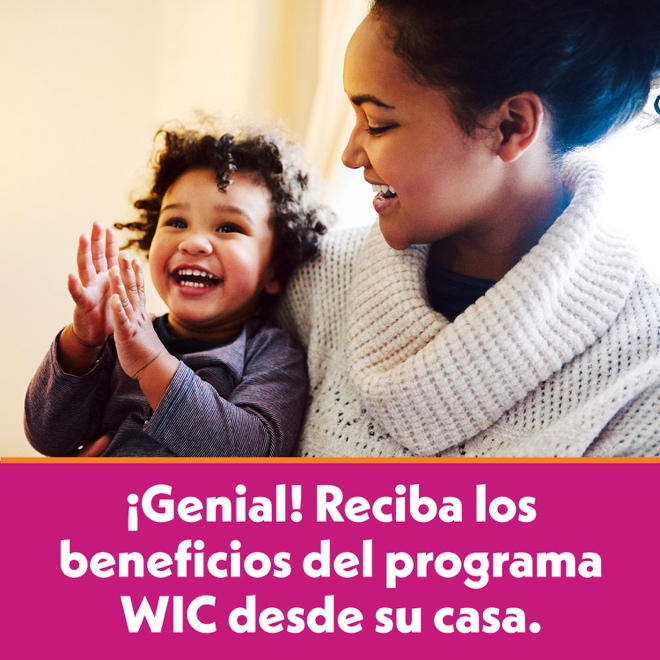 